КАБИНЕТ МИНИСТРОВ ЧУВАШСКОЙ РЕСПУБЛИКИПОСТАНОВЛЕНИЕот 13 декабря 2023 г. N 794О ГОСУДАРСТВЕННОЙ ПРОГРАММЕ ЧУВАШСКОЙ РЕСПУБЛИКИ"МОЛОДЕЖЬ ЧУВАШСКОЙ РЕСПУБЛИКИ"Кабинет Министров Чувашской Республики постановляет:1. Утвердить прилагаемую государственную программу Чувашской Республики "Молодежь Чувашской Республики" (далее - Государственная программа).2. Утвердить ответственным исполнителем Государственной программы Администрацию Главы Чувашской Республики.3. Министерству финансов Чувашской Республики при формировании проекта республиканского бюджета Чувашской Республики на очередной финансовый год и плановый период предусматривать бюджетные ассигнования на реализацию Государственной программы.4. Контроль за выполнением настоящего постановления возложить на Администрацию Главы Чувашской Республики.5. Настоящее постановление вступает в силу с 1 января 2024 года.И.о. Председателя Кабинета МинистровЧувашской РеспубликиМ.НОЗДРЯКОВУтвержденапостановлениемКабинета МинистровЧувашской Республикиот 13.12.2023 N 794ГОСУДАРСТВЕННАЯ ПРОГРАММАЧУВАШСКОЙ РЕСПУБЛИКИ "МОЛОДЕЖЬ ЧУВАШСКОЙ РЕСПУБЛИКИ"Стратегические приоритеты в сфере реализациигосударственной программы Чувашской Республики"Молодежь Чувашской Республики"(далее также - Государственная программа)I. Оценка текущего состояния сферы реализацииГосударственной программыЧувашская Республика характеризуется умеренными параметрами регионального развития, что подтверждают ее позиции в национальных рейтингах:рейтинге индекса конкурентоспособности - 51 место (2022 год);ESG-рейтинге российских регионов - итоговое 28 место, в том числе 35 место - по социальному блоку, 45 место - по управленческому блоку.Управление социальной сферой Чувашской Республики ориентировано на решение демографических проблем, обеспечение достойного качества жизни населения и развитие человеческого капитала в рамках достижения целей и решения приоритетных задач национальных проектов.Эффективная реализация молодежной политики является одним из условий обеспечения устойчивого регионального развития.В республике ведется целенаправленная работа по вовлечению молодежи в процессы развития гражданского общества путем оказания правовой, информационной, методической, материальной поддержки деятельности молодежных и детских общественных объединений.На территории Чувашской Республики на начало 2023 года проживал 287471 человек в возрасте от 14 до 35 лет включительно, что составляет 24,5 процента от общей численности населения республики. Соотношение городской и сельской молодежи на начало 2023 года составляло 68,2 и 31,8 процента соответственно.Вопросы молодежной политики в Чувашской Республике координирует Управление Главы Чувашской Республики по молодежной политике.В целях эффективной реализации молодежной политики в республике действуют Правительственная комиссия по молодежной политике, общественная Молодежная палата при Государственном Совете Чувашской Республики, Молодежное правительство Чувашской Республики, 34 студенческих совета, 136 советов работающей молодежи, Координационный совет студенческих научных обществ, государственное автономное учреждение Чувашской Республики дополнительного образования "Учебно-методический центр военно-патриотического воспитания молодежи "АВАНГАРД" и бюджетное образовательное учреждение Чувашской Республики дополнительного образования "Центр молодежных инициатив". Полномочия в сфере молодежной политики возложены также на органы местного самоуправления. Чувашская Республика одна из первых в Российской Федерации внедрила Стандарт реализации молодежной политики в муниципальных и городских округах.Муниципальные и городские округа активно участвуют в грантовых конкурсах всех уровней. В 2023 году республика вошла в число победителей Всероссийского конкурса программ комплексного развития молодежной политики в субъектах Российской Федерации "Регион для молодых". Более 127 млн. рублей будет направлено на создание молодежных центров в городах Новочебоксарске и Шумерле.Повышение гражданской и социальной активности молодежи является одним из приоритетных направлений молодежной политики. Зарегистрировано 7 волонтерских объединений, функционируют 26 муниципальных волонтерских штабов, во всех образовательных организациях созданы центры по сбору гуманитарной помощи и волонтерские отряды. Активно развивается движение "серебряных" волонтеров. На базе Ресурсного центра поддержки добровольчества (волонтерства) в Чувашской Республике функционирует штаб Всероссийской акции #МЫВМЕСТЕ. Для информационного освещения добровольческой деятельности активно используется единая информационная система в сфере развития добровольчества (волонтерства) DOBRO.RU.Существенный вклад в работу с молодежью в Чувашской Республике вносят молодежные и детские общественные объединения. Управлением Главы Чувашской Республики по молодежной политике ведется Республиканский реестр молодежных и детских объединений, осуществляющих свою деятельность на территории Чувашской Республики и пользующихся государственной поддержкой (далее - Реестр). Кроме организаций, входящих в Реестр, существует большое количество формальных и неформальных молодежных объединений, которые вовлекают в свою деятельность молодежь.Одним из факторов, мотивирующих к повышению социальной активности и реализации социальных проектов, для молодежи является участие в грантовых конкурсах. За последние три года количество заявок, поданных на конкурсы Фонда-оператора президентских грантов по развитию гражданского общества, увеличилось на 126 процентов. В 2022 году молодежью республики было представлено 64 проекта. Финансовую поддержку в размере 46 млн. рублей получили 45 проектов, которые стали победителями грантовых конкурсов.В Чувашской Республике ведется целенаправленная работа по развитию региональной системы патриотического воспитания и допризывной подготовки молодежи. Ежегодно в мероприятиях патриотической направленности принимают участие свыше 150 тыс. молодых людей.В республике активно развивается поисковое движение. Экспонаты, найденные поисковиками, пополняют музейные экспозиции образовательных организаций. Поисковые отряды активно реализуют проекты по изучению истории Чувашской Республики, установлению имен погибших в Великой Отечественной войне. Команда поисковиков Чувашской Республики в 2023 году заняла второе место по итогам участия в слете поисковых отрядов Приволжского федерального округа "Никто не забыт". Республика принимала участников VII Всероссийского слета студенческих поисковых отрядов и участников окружного форума для специалистов в сфере патриотического воспитания Уральского и Приволжского федеральных округов.В целях поддержки инициатив поисковых отрядов Указом Главы Чувашской Республики от 17 октября 2016 г. N 149 "О мерах государственной поддержки поискового движения в Чувашской Республике" учреждены гранты Главы Чувашской Республики для поддержки поисковых отрядов при образовательных организациях, молодежных поисковых отрядов и объединений в Чувашской Республике.Более 50 лет проводятся военно-спортивные игры "Зарница" и "Орленок". Участниками всех этапов игр ежегодно становятся более 30 тыс. детей и подростков. Активно развивается юнармейское движение. Команда юнармейцев республики в 2023 году заняла первое общекомандное место в юнармейском оборонно-спортивном лагере Приволжского федерального округа "Гвардеец".Серьезное внимание уделяется профилактике социально негативных явлений в молодежной среде. Эффективная работа субъектов системы профилактики позволяет сформировать у молодежи достаточный барьер в виде знаний и личностных установок, который не допустит незаконных манипуляций и противоправных действий.Большое внимание в республике уделяется поддержке молодежи. Для поощрения молодых граждан за достижения в разных сферах деятельности присуждаются Государственные молодежные премии Чувашской Республики, назначаются стипендии Главы Чувашской Республики.Правительством Чувашской Республики создаются условия для развития способностей молодежи. Традиционными стали фестивали "Студенческая весна", "Театральное Приволжье", "МолГород".Развитие потенциала молодежи в социально-экономической сфере осуществляется через содействие молодым людям в профессиональном самоопределении, помощь в трудоустройстве и получении трудового опыта.В республике созданы благоприятные стартовые условия для различных категорий молодежи. Обеспечить более оптимальные условия возможно лишь при условии реализации инновационной молодежной политики. Основным механизмом активизации процесса перехода к указанной модели стала Стратегия развития молодежной политики в Чувашской Республике до 2035 года, утвержденная распоряжением Кабинета Министров Чувашской Республики от 16 ноября 2023 г. N 1352-р.II. Стратегические приоритеты и целигосударственной политики в сфере реализацииГосударственной программыДолгосрочные приоритеты государственной политики в сфере реализации Государственной программы определены с учетом следующих документов, имеющих стратегический (долгосрочный) характер:Федеральный закон от 30 декабря 2020 г. N 489-ФЗ "О молодежной политике в Российской Федерации";Указ Президента Российской Федерации от 7 мая 2018 г. N 204 "О национальных целях и стратегических задачах развития Российской Федерации на период до 2024 года";Указ Президента Российской Федерации от 21 июля 2020 г. N 474 "О национальных целях развития Российской Федерации на период до 2030 года";постановление Правительства Российской Федерации от 26 декабря 2017 г. N 1642 "Об утверждении государственной программы Российской Федерации "Развитие образования";Закон Чувашской Республики от 15 ноября 2007 г. N 70 "О молодежной политике в Чувашской Республике";Закон Чувашской Республики от 26 ноября 2020 г. N 102 "О Стратегии социально-экономического развития Чувашской Республики до 2035 года";ежегодные послания Главы Чувашской Республики Государственному Совету Чувашской Республики.С учетом перечисленных документов определены цели Государственной программы. Целевые показатели определены исходя из необходимости решения проблемных вопросов в сфере государственной молодежной политики в среднесрочной и долгосрочной перспективе.Приоритетными направлениями государственной политики в сфере реализации молодежной политики в Чувашской Республике являются:1. Развитие потенциала молодежи Чувашской Республики.2. Патриотическое воспитание и допризывная подготовка молодежи Чувашской Республики.3. Кадровое обеспечение государственной молодежной политики Чувашской Республики.4. Развитие инфраструктуры молодежной политики Чувашской Республики.5. Развитие добровольчества (волонтерства) в Чувашской Республике.Целями Государственной программы являются:цель 1 - создание условий для формирования у молодежи гражданской идентичности и высокого патриотического сознания;цель 2 - повышение роли добровольчества (волонтерства), формирование и распространение добровольческих (волонтерских) практик среди молодежи Чувашской Республики;цель 3 - повышение эффективности молодежной политики в интересах инновационного социально ориентированного развития Чувашской Республики.III. Сведения о взаимосвязи со стратегическимиприоритетами, целями и показателямигосударственной программы Российской ФедерацииГосударственная программа направлена на достижение следующих стратегических приоритетов и целей государственной программы Российской Федерации "Развитие образования", утвержденной постановлением Правительства Российской Федерации от 26 декабря 2017 г. N 1642:1) сбережение народа Российской Федерации и развитие человеческого потенциала;2) укрепление традиционных российских духовно-нравственных ценностей, культуры и исторической памяти.Государственной программой в рамках национальной цели "Возможности для самореализации и развития талантов", определенной в Указе Президента Российской Федерации от 21 июля 2020 г. N 474 "О национальных целях развития Российской Федерации на период до 2030 года", к 2030 году предусмотрено увеличение доли граждан, занимающихся волонтерской (добровольческой) деятельностью или вовлеченных в деятельность волонтерских (добровольческих) организаций, до 15 процентов.IV. Задачи государственного управленияи способы их эффективного решенияДля достижения целей Государственной программы предусматривается реализация следующих задач:1) обеспечение условий для развития потенциала молодежи Чувашской Республики и поддержка молодежных инициатив;2) создание условий для повышения гражданской ответственности за судьбу страны, укрепления чувства сопричастности молодежи великой истории и культуре России, обеспечения преемственности поколений россиян, воспитания гражданина, любящего свою Родину и семью, имеющего активную жизненную позицию;3) обеспечение квалифицированными кадрами для реализации государственной молодежной политики;4) создание условий для успешной социализации и эффективной самореализации молодежи Чувашской Республики;5) создание условий для формирования и распространения эффективных добровольческих (волонтерских) практик, повышения роли добровольчества (волонтерства) в социально-экономическом развитии Чувашской Республики.Обеспечение условий для развития потенциала молодежи Чувашской Республики и поддержки молодежных инициатив планируется осуществить путем:проведения мероприятий по вовлечению молодежи в социальную практику;повышения эффективности организации работы с молодежью;информационного обеспечения государственной молодежной политики;государственной поддержки талантливой и одаренной молодежи;осуществления отбора и поощрения талантливой и одаренной молодежи Государственными молодежными премиями Чувашской Республики;проведения республиканских, межрегиональных олимпиад и иных конкурсных мероприятий по поддержке талантливой и одаренной молодежи;присуждения специальных стипендий Главы Чувашской Республики для представителей молодежи и студентов за особую творческую устремленность;поддержки на конкурсной основе молодежных социально ориентированных некоммерческих организаций;поддержки деятельности студенческих трудовых отрядов;организации мероприятий по активизации студенческой, работающей, сельской молодежи;поддержки развития молодежной инфраструктуры.Наиболее значимым инструментом поддержки инфраструктуры молодежной политики в муниципальных образованиях Чувашской Республики являются предусмотренные Государственной программой субсидии из республиканского бюджета Чувашской Республики.Правила предоставления субсидий из республиканского бюджета Чувашской Республики бюджетам муниципальных округов и бюджетам городских округов на реализацию программы комплексного развития молодежной политики в регионах Российской Федерации "Регион для молодых" приведены в приложении к настоящей Государственной программе.Ожидаемые результаты:повышение эффективности реализации программ и проектов общественных объединений, связанных с повышением социальной активности и потенциала подростков и молодежи в различных сферах общественной жизни;формирование у молодежи социальных компетенций, инициативности и предприимчивости, способности к самовыражению и активному участию в решении задач социально-экономического развития Чувашской Республики;содействие социальной адаптации и повышению конкурентоспособности молодежи на рынке труда.Создание условий для повышения гражданской ответственности за судьбу страны, укрепления чувства сопричастности молодежи великой истории и культуре России, обеспечения преемственности поколений россиян, воспитания гражданина, любящего свою Родину и семью, имеющего активную жизненную позицию, планируется осуществить путем:совершенствования нормативно-правового регулирования и организационно-управленческих механизмов в сфере патриотического воспитания и допризывной подготовки молодежи;развития кадрового потенциала работников сферы патриотического воспитания;развития научного и методического сопровождения системы патриотического воспитания граждан;информационного обеспечения патриотического воспитания, создания условий для освещения событий патриотической направленности;проведения окружных, республиканских форумов для специалистов в сфере патриотического воспитания;развития физической культуры и допризывной подготовки молодежи;проведения физкультурных и массовых спортивных мероприятий;проведения мероприятий по поэтапному внедрению и реализации Всероссийского физкультурно-спортивного комплекса "Готов к труду и обороне" (ГТО);увеличения численности молодежи, сдавшей нормативы Всероссийского физкультурно-спортивного комплекса "Готов к труду и обороне" (ГТО) на золотой, серебряный и бронзовый знаки;взаимодействия с воинскими частями, общественными организациями по вопросам патриотического воспитания и допризывной подготовки молодежи;повышения престижа службы в Вооруженных Силах Российской Федерации;создания поисковых отрядов и объединений;грантовой поддержки поисковых отрядов при образовательных организациях, молодежных поисковых отрядов и объединений в Чувашской Республике;проведения мероприятий для поисковых объединений, содействия их участию во всероссийских, окружных мероприятиях;организации и проведения исследовательских работ по изучению военной истории, установлению судеб погибших при защите Отечества и увековечению их памяти;проведения республиканской военно-исторической реконструкции "На Сурском рубеже".Ожидаемые результаты:формирование у молодежи патриотизма, уважения к истории, культуре, традициям чувашского народа и других национальностей, проживающих в Чувашской Республике;увеличение численности молодежи, состоящей в патриотических объединениях, клубах;увеличение охвата молодежи мероприятиями патриотической направленности;увеличение количества участников поискового движения.Кадровое обеспечение государственной молодежной политики планируется осуществить путем:развития кадрового потенциала молодежи Чувашской Республики;создания Экспертного совета по вопросам кадрового и научно-методического обеспечения государственной молодежной политики;постоянного мониторинга кадрового обеспечения в сфере государственной молодежной политики;формирования базы данных о кадровом составе и резерве органов по делам молодежи и учреждений в сфере молодежной политики;организации профориентационной работы с молодежью, направления выпускников общеобразовательных организаций на учебу на условиях целевой контрактной подготовки;повышения квалификации работников сферы молодежной политики;организации непрерывной профессиональной переподготовки, повышения квалификации специалистов в сфере молодежной политики не реже одного раза в три года с аттестацией и присвоением квалификационных разрядов (категорий) по оплате труда;применения практики интенсивных курсов переподготовки кадров;проведения тематических семинаров по различным направлениям государственной молодежной политики для специалистов органов по делам молодежи, учреждений и организаций;проведения научно-практических конференций по вопросам кадрового обеспечения реализации государственной молодежной политики;проведения республиканских конкурсов профессионального мастерства "Команда молодых лидеров", "Лучший советник главы муниципального, городского округа по работе с молодежью" и других.Ожидаемые результаты:повышение образовательного уровня, профессиональной квалификации руководителей и специалистов сферы государственной молодежной политики;обеспечение профессионально подготовленными кадрами сферы государственной молодежной политики;повышение качества работы специалистов сферы государственной молодежной политики.Создание условий для успешной социализации и эффективной самореализации молодежи Чувашской Республики планируется осуществить путем:участия во Всероссийском конкурсе программ комплексного развития молодежной политики в регионах России "Регион для молодых";создания "точек притяжения";создания молодежных пространств;открытия молодежных центров и центров общественного развития "Добро.Центр".Ожидаемые результаты:формирование инфраструктуры молодежной политики в Чувашской Республике;создание условий для повышения эффективности молодежной политики в Чувашской Республике.Создание условий для формирования и распространения эффективных добровольческих (волонтерских) практик, повышения роли добровольчества (волонтерства) в социально-экономическом развитии Чувашской Республики планируется осуществить путем:государственной поддержки добровольцев (волонтеров) и добровольческих (волонтерских) организаций;обеспечения участия добровольцев (волонтеров) в межрегиональных, общероссийских и международных мероприятиях;информационного обеспечения молодежной добровольческой (волонтерской) деятельности;оказания методической помощи добровольческим (волонтерским) объединениям;сопровождения участия волонтеров в конкурсах творческих идей Росмолодежь.Добро;участия в федеральных проектах, направленных на распространение добровольческих инновационных социальных практик;проведения мероприятий по популяризации добровольческой деятельности;содействия реализации проектов и программ по развитию добровольчества.Ожидаемые результаты:обеспечение условий и расширение возможностей для участия молодежи в добровольческой (волонтерской) деятельности;повышение эффективности реализуемых добровольческих (волонтерских) программ;увеличение вклада добровольческих (волонтерских) организаций в решение актуальных социальных задач;рост поддержки добровольчества (волонтерства) в обществе и расширение участия граждан и организаций в добровольческой (волонтерской) деятельности;формирование положительного имиджа добровольца (волонтера);функционирование инфраструктуры поддержки добровольческой (волонтерской) деятельности.Паспортгосударственной программы Чувашской Республики"Молодежь Чувашской Республики"1. Основные положения2. Показатели государственной программыЧувашской Республики "Молодежь Чувашской Республики"--------------------------------<*> Указывается уровень соответствия декомпозированного до Чувашской Республики показателя для государственной программы Чувашской Республики: "ГП" (государственной программы Чувашской Республики), "ГП РФ" (государственной программы Российской Федерации), "НП" (национального проекта).3. Структура государственной программыЧувашской Республики "Молодежь Чувашской Республики"4. Финансовое обеспечение Государственной программыПаспорткомплекса процессных мероприятий"Развитие потенциала молодежи Чувашской Республики"1. Общие положения2. Показатели комплекса процессных мероприятий3. Перечень мероприятий (результатов)комплекса процессных мероприятий4. Финансовое обеспечениекомплекса процессных мероприятийПаспорткомплекса процессных мероприятий"Патриотическое воспитание и допризывнаяподготовка молодежи Чувашской Республики"1. Общие положения2. Показатели комплекса процессных мероприятий3. Перечень мероприятий (результатов)комплекса процессных мероприятий4. Финансовое обеспечениекомплекса процессных мероприятийПаспорткомплекса процессных мероприятий "Кадровое обеспечениегосударственной молодежной политики Чувашской Республики"1. Общие положения2. Показатели комплекса процессных мероприятий3. Перечень мероприятий (результатов)комплекса процессных мероприятий4. Финансовое обеспечениекомплекса процессных мероприятийПаспорткомплекса процессных мероприятий "Развитие инфраструктурымолодежной политики Чувашской Республики"1. Общие положения2. Показатели комплекса процессных мероприятий3. Перечень мероприятий (результатов)комплекса процессных мероприятий4. Финансовое обеспечениекомплекса процессных мероприятийПаспорткомплекса процессных мероприятий"Развитие добровольчества в Чувашской Республике"1. Общие положения2. Показатели комплекса процессных мероприятий3. Перечень мероприятий (результатов)комплекса процессных мероприятий4. Финансовое обеспечениекомплекса процессных мероприятийПриложениек государственной программеЧувашской Республики"Молодежь Чувашской Республики"ПРАВИЛАПРЕДОСТАВЛЕНИЯ СУБСИДИЙ ИЗ РЕСПУБЛИКАНСКОГО БЮДЖЕТАЧУВАШСКОЙ РЕСПУБЛИКИ БЮДЖЕТАМ МУНИЦИПАЛЬНЫХ ОКРУГОВИ БЮДЖЕТАМ ГОРОДСКИХ ОКРУГОВ НА РЕАЛИЗАЦИЮ ПРОГРАММЫКОМПЛЕКСНОГО РАЗВИТИЯ МОЛОДЕЖНОЙ ПОЛИТИКИ В РЕГИОНАХРОССИЙСКОЙ ФЕДЕРАЦИИ "РЕГИОН ДЛЯ МОЛОДЫХ"I. Общие положения1.1. Настоящие Правила устанавливают цели, условия и порядок предоставления субсидий из республиканского бюджета Чувашской Республики бюджетам муниципальных округов и бюджетам городских округов на реализацию программы комплексного развития молодежной политики в регионах Российской Федерации "Регион для молодых" на территории Чувашской Республики (далее соответственно - субсидия, бюджет муниципального образования, муниципальное образование, Программа), прошедшей конкурсный отбор субъектов Российской Федерации на предоставление субсидий бюджетам субъектов Российской Федерации из федерального бюджета на реализацию программ комплексного развития молодежной политики в субъектах Российской Федерации "Регион для молодых" в рамках реализации регионального проекта "Развитие системы поддержки молодежи ("Молодежь России")", обеспечивающего достижение целей, показателей и результатов федерального проекта "Развитие системы поддержки молодежи ("Молодежь России")", входящего в состав национального проекта "Образование".1.2. Субсидии предоставляются бюджетам муниципальных образований за счет субсидии, поступившей из федерального бюджета в соответствии с Правилами предоставления и распределения субсидий из федерального бюджета бюджетам субъектов Российской Федерации и бюджету г. Байконура в целях софинансирования расходных обязательств субъектов Российской Федерации и г. Байконура, возникающих при реализации региональных проектов, обеспечивающих достижение целей, показателей и результатов федеральных проектов, входящих в состав национального проекта "Образование", федерального проекта "Профессионалитет", не входящего в состав национального проекта, в рамках государственной программы Российской Федерации "Развитие образования", приведенными в приложении N 5 к государственной программе Российской Федерации "Развитие образования", утвержденной постановлением Правительства Российской Федерации от 26 декабря 2017 г. N 1642 "Об утверждении государственной программы Российской Федерации "Развитие образования", и средств республиканского бюджета Чувашской Республики.1.3. Субсидии предоставляются в целях достижения результата использования субсидии, значение которого устанавливается в соглашениях о предоставлении субсидии из республиканского бюджета Чувашской Республики бюджетам муниципальных образований, заключаемых в соответствии с пунктом 2.1 настоящих Правил (далее - соглашение), - приобретение товаров (работ, услуг) в целях выравнивания системы инфраструктурного обеспечения молодежной политики в Чувашской Республике.1.4. Результат использования субсидии соответствует результату регионального проекта "Развитие системы поддержки молодежи ("Молодежь России")".1.5. Требованием к результату использования субсидии является приобретение товаров (работ, услуг), обеспечивающих реализацию лучших программ субъектов Российской Федерации и г. Байконура в сфере комплексного развития инфраструктуры молодежной политики, утвержденных протоколом заседания Экспертной комиссии по оценке заявок на участие во Всероссийском конкурсе программ комплексного развития молодежной политики в субъектах Российской Федерации "Регион для молодых".1.6. Получателями субсидий являются муниципальные образования, чьи проекты вошли в Программу.II. Порядок и условия предоставления субсидий2.1. Субсидии предоставляются на основании заявок администраций муниципальных образований по форме согласно приложению к настоящим Правилам (далее - заявка) и соглашений, заключаемых в государственной интегрированной информационной системе управления общественными финансами "Электронный бюджет" (далее - система "Электронный бюджет") между Администрацией Главы Чувашской Республики и администрациями муниципальных образований (далее также - получатель субсидии) по типовой форме соглашения о предоставлении субсидии из федерального бюджета бюджету субъекта Российской Федерации, утвержденной Министерством финансов Российской Федерации.Соглашение заключается не позднее 30-го дня со дня вступления в силу соглашения о предоставлении субсидии из федерального бюджета республиканскому бюджету Чувашской Республики, заключенного между Кабинетом Министров Чувашской Республики и Федеральным агентством по делам молодежи.Соглашение должно содержать:размер предоставляемой субсидии, порядок, условия ее перечисления в бюджет муниципального образования, а также объем бюджетных ассигнований бюджета муниципального образования на исполнение соответствующих расходных обязательств;уровень софинансирования, выраженный в процентах от объема бюджетных ассигнований, предусмотренных в бюджете муниципального образования на исполнение расходных обязательств муниципального образования, в целях софинансирования которых предоставляется субсидия, установленный с учетом предельного уровня софинансирования;направления использования субсидии;перечень документов, представляемых получателем субсидии для ее получения;значение результата использования субсидии на каждый год предоставления субсидии;обязательство муниципального образования по достижению результата использования субсидии;обязательство муниципального образования по согласованию с Администрацией Главы Чувашской Республики муниципальных программ (подпрограмм), софинансируемых за счет средств республиканского бюджета Чувашской Республики, и внесения в них изменений, которые влекут изменения объемов финансирования и (или) показателей муниципальных программ (подпрограмм) и (или) изменения состава мероприятий (результатов) указанных программ (подпрограмм), на которые предоставляется субсидия;реквизиты муниципального правового акта (за исключением решения о бюджете муниципального образования), устанавливающего расходные обязательства муниципального образования, в целях софинансирования которых предоставляется субсидия (при наличии такого акта);сроки и порядок представления отчетности об осуществлении расходов бюджета муниципального образования, в целях софинансирования которых предоставляется субсидия, а также о достижении значения результата использования субсидии;указание структурного подразделения администрации муниципального образования, на которое возлагаются функции по исполнению (координации исполнения) соглашения со стороны муниципального образования и представлению отчетности;порядок осуществления контроля за выполнением муниципальным образованием обязательств, предусмотренных соглашением;порядок возврата не использованных муниципальным образованием остатков субсидии;обязательство муниципального образования по возврату средств в республиканский бюджет Чувашской Республики в соответствии с пунктом 4.3 настоящего Порядка;ответственность сторон за нарушение условий соглашения;условие о вступлении в силу соглашения.Администрация Главы Чувашской Республики в целях осуществления мониторинга предоставления субсидий формирует и ведет реестр соглашений.2.2. Условиями предоставления субсидии являются следующие:наличие муниципального правового акта (за исключением решения о бюджете), утверждающего перечень мероприятий (результатов), при реализации которых возникают расходные обязательства муниципального образования, в целях софинансирования которых предоставляется субсидия, в соответствии с требованиями нормативных правовых актов Российской Федерации, нормативных правовых актов Чувашской Республики;заключение соглашения в соответствии с пунктом 2.1 настоящих Правил;централизация закупок товаров, работ, услуг, финансовое обеспечение которых частично или полностью осуществляется за счет субсидий в соответствии с частью 7 статьи 26 Федерального закона "О контрактной системе в сфере закупок товаров, работ, услуг для обеспечения государственных и муниципальных нужд" в отношении объектов, по которым принято соответствующее решение Кабинета Министров Чувашской Республики.2.3. Программа включает в себя:инфраструктурный блок, предусматривающий модернизацию и оснащение молодежных центров в муниципальных образованиях в соответствии с принятым Федеральным агентством по делам молодежи Стандартом учреждений молодежной политики (укрепление материально-технической базы);содержательный блок, предусматривающий проведение в муниципальных образованиях мероприятий в сфере молодежной политики на основе единого подхода и тематики их проведения.2.4. Мероприятия, выполняемые в рамках Программы, должны быть завершены до 31 декабря года, в котором получена субсидия.2.5. Финансирование мероприятий Программы устанавливается исходя из следующего соотношения: мероприятий инфраструктурного блока - не более 50 процентов от общего объема финансирования, мероприятий содержательного блока - не менее 50 процентов от общего объема финансирования.Определение объема субсидии, предоставляемой бюджету i-го муниципального образования (Si), производится по формулеSi = S1i + S2i,где:S1i - объем субсидии, предоставляемой бюджету i-го муниципального образования на инфраструктурный блок Программы;S2i - объем субсидии, предоставляемой бюджету i-го муниципального образования на содержательный блок Программы.Объем субсидии, предоставляемой бюджету i-го муниципального образования на инфраструктурный блок Программы (S1i), определяется по формулеS1i = 0,5 x Sop x Ki,где:Sop - общий объем бюджетных ассигнований, предусмотренных в республиканском бюджете Чувашской Республики на предоставление субсидии в целях достижения результата использования субсидии на соответствующий финансовый год;Ki - коэффициент выравнивания потребности i-го муниципального образования в инфраструктурном блоке Программы.Коэффициент выравнивания потребности i-го муниципального образования в инфраструктурном блоке Программы определяется по формулеKi = Чi / Чобщ,где:Чi - потребность i-го муниципального образования в инфраструктурном блоке Программы;Чобщ - общая потребность муниципальных образований в инфраструктурном блоке Программы.Объем субсидии, предоставляемой бюджету i-го муниципального образования на содержательный блок Программы (S2i), определяется по формулеS2i = 0,5 x Sop x Hi,где:Sop - общий объем бюджетных ассигнований, предусмотренных в республиканском бюджете Чувашской Республики на предоставление субсидии в целях достижения результата использования субсидии на соответствующий финансовый год;Hi - доля молодежи i-го муниципального образования в общей численности молодежи муниципальных образований, реализующих Программу, задействованной в мероприятиях в сфере молодежной политики.Доля молодежи i-го муниципального образования в общей численности молодежи муниципальных образований, реализующих Программу, задействованной в мероприятиях в сфере молодежной политики (Hi), определяется по формулеHi = Di / D,где:Di - планируемая численность молодежи i-го муниципального образования, задействованной в мероприятиях в сфере молодежной политики;D - планируемая общая численность молодежи муниципальных образований, реализующих Программу, задействованной в мероприятиях в сфере молодежной политики.Финансирование за счет средств бюджета муниципального образования обеспечивается в объеме не менее суммы софинансирования расходных обязательств указанного муниципального образования за счет средств республиканского бюджета Чувашской Республики.Объем бюджетных ассигнований, предусмотренных в бюджетах муниципальных образований на исполнение расходных обязательств, в целях софинансирования которых предоставляется субсидия, может быть увеличен в одностороннем порядке со стороны муниципальных образований, что не влечет обязательств по увеличению размера субсидии.2.6. При направлении заявки получатель субсидии направляет копии следующих документов:муниципальные контракты (договоры);товарные накладные;счета-фактуры;иные документы, подтверждающие поставку оборудования, расходных материалов;положительное заключение экспертизы достоверности определения сметной стоимости;акты о приемке выполненных работ по унифицированной форме N КС-2, утвержденной постановлением Государственного комитета Российской Федерации по статистике от 11 ноября 1999 г. N 100 "Об утверждении унифицированных форм первичной учетной документации по учету работ в капитальном строительстве и ремонтно-строительных работ";справка о стоимости выполненных работ и затрат по унифицированной форме N КС-3, утвержденной постановлением Государственного комитета Российской Федерации по статистике от 11 ноября 1999 г. N 100 "Об утверждении унифицированных форм первичной учетной документации по учету работ в капитальном строительстве и ремонтно-строительных работ".2.7. Администрация Главы Чувашской Республики в течение трех рабочих дней со дня поступления заявки и документов, указанных в пункте 2.6 настоящих Правил, проверяет документы, принимает решение о предоставлении субсидии либо решение о необходимости представления недостающих документов (в случае представления неполного комплекта документов) и (или) уточнения содержащихся в заявке сведений и уведомляет о таком решении получателя субсидии.В уведомлении Администрации Главы Чувашской Республики указываются причины принятия соответствующего решения, перечень документов, которые необходимо представить, и сведений, которые требуют уточнения.2.8. Получатель субсидии представляет недостающие документы, уточненные сведения в течение пяти рабочих дней со дня получения уведомления, указанного в пункте 2.7 настоящих Правил.2.9. Администрация Главы Чувашской Республики в течение трех рабочих дней со дня поступления недостающих документов и уточненных сведений проверяет их полноту и достоверность, принимает решение о предоставлении субсидии либо об отказе в предоставлении субсидии.2.10. Основаниями для отказа получателю субсидии в предоставлении субсидии являются:непредставление недостающих документов и (или) уточненных сведений;представление недостающих документов и (или) уточненных сведений с нарушением срока, указанного в пункте 2.8 настоящих Правил;обнаружение недостоверных сведений в документах.Отказ получателю субсидии в предоставлении субсидии в текущем месяце не является препятствием для получения субсидии в следующем месяце при условии устранения обстоятельств, послуживших основанием для принятия решения об отказе в предоставлении субсидии.2.11. Запрещается использовать субсидии на цели, не установленные настоящими Правилами, на возмещение расходов, ранее произведенных из бюджетов муниципальных образований в отчетном финансовом году.Не допускается использование субсидий на оплату штрафов, пеней, неустоек и процентов за пользование чужими денежными средствами.2.12. Администрация муниципального образования размещает в сроки и по формам, которые установлены соглашением, в системе "Электронный бюджет":отчет о расходах бюджета муниципального образования, на софинансирование которых предоставляется субсидия;отчет о достижении значения результата использования субсидии.III. Порядок финансирования3.1. Предоставление субсидий осуществляется по разделу 0700 "Образование", подразделу 0707 "Молодежная политика", в соответствии со сводной бюджетной росписью республиканского бюджета Чувашской Республики в пределах лимитов бюджетных обязательств, утвержденных в установленном порядке главному распорядителю средств республиканского бюджета Чувашской Республики - Администрации Главы Чувашской Республики.3.2. Перечисление субсидии осуществляется с лицевого счета для учета операций по переданным полномочиям получателя бюджетных средств - Администрации Главы Чувашской Республики, открытого в Управлении Федерального казначейства по Чувашской Республике, для последующего ее перечисления в установленном порядке в бюджеты муниципальных образований.Администрация Главы Чувашской Республики доводит объем финансирования до муниципальных образований в течение трех рабочих дней с даты представления администрациями муниципальных образований заявок и документов, указанных в пункте 2.6 настоящих Правил.Перечисление субсидий с лицевого счета для учета операций по переданным полномочиям получателя бюджетных средств, открытого в Управлении Федерального казначейства по Чувашской Республике, осуществляется в установленном Федеральным казначейством порядке на основании представленных получателями средств местного бюджета платежных документов, связанных с исполнением расходных обязательств муниципальных образований, в целях софинансирования которых предоставляется субсидия, в доле, соответствующей уровню софинансирования расходных обязательств муниципальных образований, указанному в соглашении.3.3. Получатели субсидий в соответствии с законодательством Российской Федерации и законодательством Чувашской Республики несут ответственность за соблюдение условий предоставления субсидий, целевое использование субсидий и достоверность сведений, содержащихся в представляемых отчетах.3.4. Администрация Главы Чувашской Республики имеет право устанавливать в соглашении сроки и формы представления муниципальным образованием дополнительной отчетности.3.5. Администрация Главы Чувашской Республики обеспечивает соблюдение установленных при предоставлении субсидий условий, целей и порядка их использования муниципальным образованием.IV. Порядок возврата субсидии4.1. Не использованные по состоянию на 1 января текущего финансового года остатки субсидии подлежат возврату в республиканский бюджет Чувашской Республики получателем субсидии в течение первых 15 рабочих дней текущего финансового года.4.2. В случае если неиспользованные остатки субсидии не перечислены в доход республиканского бюджета Чувашской Республики, указанные средства подлежат взысканию в доход республиканского бюджета Чувашской Республики в порядке, установленном Минфином Чувашии.4.3. В случае если получателем субсидии по состоянию на 31 декабря года предоставления субсидии не достигнуто значение результата использования субсидии, установленное соглашением в соответствии с абзацем восьмым пункта 2.1 настоящего Порядка, и в срок до первой даты представления отчетности о достижении значения результата использования субсидии в соответствии с соглашением в году, следующем за годом предоставления субсидии, указанные нарушения не устранены, то субсидия подлежит возврату в республиканский бюджет Чувашской Республики в срок до 1 мая года, следующего за годом предоставления субсидии (Vвозврата), в объеме, рассчитанном по формулеVвозврата = (Vсубсидии x k x m / n) x 0,1,где:Vсубсидии - размер субсидии, предоставленной бюджету муниципального образования в отчетном финансовом году;k - коэффициент возврата субсидии;m - количество результатов использования субсидии, по которым индекс, отражающий уровень недостижения значения i-го результата использования субсидии, имеет положительное значение;n - общее количество результатов использования субсидии, установленных соглашением.При расчете объема средств, подлежащих возврату из бюджета муниципального образования в республиканский бюджет Чувашской Республики, в размере субсидии, предоставленной бюджету муниципального образования (Vсубсидии), не учитывается размер остатка субсидии, не использованного по состоянию на 1 января текущего финансового года.Коэффициент возврата субсидии рассчитывается по формулеk = SUM Di / m,где:Di - индекс, отражающий уровень недостижения значения i-го результата использования субсидии.При расчете коэффициента возврата субсидии используются только положительные значения индекса, отражающего уровень недостижения значения i-го результата использования субсидии.Индекс, отражающий уровень недостижения значения i-го результата использования субсидии, определяется:а) для результатов использования субсидии, по которым большее значение фактически достигнутого значения отражает большую эффективность использования субсидии, - по формулеDi = 1 - Тi / Si,где:Тi - фактически достигнутое значение i-го результата использования субсидии на отчетную дату;Si - плановое значение i-го результата использования субсидии, установленное соглашением;б) для результатов использования субсидии, по которым большее значение фактически достигнутого значения отражает меньшую эффективность использования субсидии, - по формулеDi = 1 - Si / Ti.4.4. Основанием для освобождения получателя субсидии от применения мер ответственности, предусмотренных пунктом 4.3 настоящего Порядка, является документально подтвержденное наступление обстоятельств непреодолимой силы, препятствующих исполнению соответствующих обязательств:установление регионального и (или) местного уровня реагирования на чрезвычайную ситуацию, подтвержденное правовым актом Чувашской Республики и (или) органа местного самоуправления;установление карантина и (или) иных ограничений, направленных на предотвращение распространения и ликвидацию очагов заразных и иных болезней животных, подтвержденное правовым актом Чувашской Республики;аномальные погодные условия, подтвержденные справкой территориального органа федерального органа исполнительной власти, осуществляющего функции по оказанию государственных услуг в области гидрометеорологии и смежных с ней областях;наличие вступившего в законную силу в год предоставления субсидии решения арбитражного суда о признании несостоятельной (банкротом) организации, деятельность которой оказывала влияние на исполнение обязательств, предусмотренных соглашением в соответствии с абзацем девятым пункта 2.1 настоящего Порядка.Получателем субсидии не позднее 1 февраля года, следующего за годом предоставления субсидии, в Администрацию Главы Чувашской Республики представляются документы, подтверждающие наступление обстоятельств непреодолимой силы, предусмотренных абзацами вторым - пятым настоящего пункта, препятствующих исполнению соответствующих обязательств.Одновременно с указанными документами представляется информация о предпринимаемых мерах по устранению нарушения.Администрация Главы Чувашской Республики на основании документов, подтверждающих наступление обстоятельств непреодолимой силы, предусмотренных абзацами вторым - пятым настоящего пункта, вследствие которых соответствующие обязательства не исполнены, не позднее 10 марта года, следующего за годом предоставления субсидии, подготавливает и представляет в Минфин Чувашии заключение о причинах неисполнения соответствующих обязательств, а также о целесообразности продления срока устранения нарушения обязательств и достаточности мер, предпринимаемых для устранения такого нарушения.В случае отсутствия оснований для освобождения получателя субсидии от применения мер ответственности, предусмотренных пунктом 4.3 настоящего Порядка, субсидия подлежит возврату из бюджета муниципального образования в республиканский бюджет Чувашской Республики в объеме и в сроки, которые предусмотрены пунктом 4.3 настоящего Порядка.В случае если получатель субсидии не возвращает средства в республиканский бюджет Чувашской Республики в объеме и в сроки, которые предусмотрены пунктом 4.3 настоящего Порядка, или отказывается от добровольного возврата указанных средств, они взыскиваются в судебном порядке.При отсутствии оснований для применения мер ответственности Минфин Чувашии не позднее 1 апреля года, следующего за годом предоставления субсидии, вносит в Кабинет Министров Чувашской Республики предложение об освобождении получателя субсидии от применения мер ответственности, предусмотренных пунктом 4.3 настоящего Порядка, с приложением соответствующего проекта распоряжения Кабинета Министров Чувашской Республики и заключения, указанного в абзаце восьмом настоящего пункта.4.5. В случае нецелевого использования субсидии муниципальным образованием к нему применяются бюджетные меры принуждения, предусмотренные бюджетным законодательством Российской Федерации.V. Осуществление контроляАдминистрацией Главы Чувашской Республики и органами государственного финансового контроля осуществляется контроль за соблюдением администрациями муниципальных образований условий предоставления субсидий.Приложениек Правилам предоставления субсидийиз республиканского бюджета ЧувашскойРеспублики бюджетам муниципальныхокругов и бюджетам городских округовна реализацию программы комплексногоразвития молодежной политикив регионах Российской Федерации"Регион для молодых"Форма                                  ЗАЯВКА          на предоставление субсидий из республиканского бюджета            Чувашской Республики бюджетам муниципальных округов           и бюджетам городских округов на реализацию программы           комплексного развития молодежной политики в регионах                 Российской Федерации "Регион для молодых"___________________________________________________________________________             (полное наименование муниципального образования)    Прошу предоставить субсидию на реализацию ________________________________________________________________________________________________________       (наименование мероприятия и наименование молодежного центра)___________________________________________________________________________    Банковские реквизиты ________________________________________________________________________________________________________________________________________________________________________________________________________    Адрес ____________________________________________________________________________________________________________________________________________    ИНН, КПП, ОГРН ________________________________________________________    Контактные телефоны, адреса электронной почты, номера факсов______________________________________________________________________________________________________________________________________________________    Перечень прилагаемых документов __________________________________________________________________________________________________________________Глава городского округа(глава муниципального округа) _____________ _______________________________                                (подпись)        (расшифровка подписи)М.П.___ ____________ 20___ г.Контактный телефон: ______________________Факс: ____________________________________e-mail: __________________________________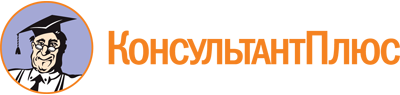 Постановление Кабинета Министров ЧР от 13.12.2023 N 794
"О государственной программе Чувашской Республики "Молодежь Чувашской Республики"Документ предоставлен КонсультантПлюс

www.consultant.ru

Дата сохранения: 08.06.2024
 Ответственный исполнитель Государственной программы:Администрация Главы Чувашской РеспубликиДата составления проекта Государственной программы:5 октября 2023 годаНепосредственный исполнитель Государственной программы:начальник Управления Главы Чувашской Республики по молодежной политике Филиппов И.М. (тел. 56-50-00, e-mail: molod1@cap.ru)Руководитель Администрации Главы Чувашской РеспубликиВ.А.БорисовКуратор Государственной программызаместитель Председателя Кабинета Министров Чувашской Республики - министр здравоохранения Чувашской Республики Владимир Геннадьевич СтепановОтветственный исполнитель Государственной программыАдминистрация Главы Чувашской РеспубликиСоисполнители Государственной программыМинистерство образования Чувашской РеспубликиУчастники Государственной программыМинистерство культуры, по делам национальностей и архивного дела Чувашской Республики;Министерство труда и социальной защиты Чувашской Республики;Министерство физической культуры и спорта Чувашской Республики;бюджетное образовательное учреждение Чувашской Республики дополнительного образования "Центр молодежных инициатив" (далее - БОУ ЧР ДО "Центр молодежных инициатив");государственное автономное учреждение Чувашской Республики дополнительного образования "Учебно-методический центр военно-патриотического воспитания молодежи "АВАНГАРД" (далее - ГАУ ЧР ДО "ЦЕНТР АВАНГАРД");органы местного самоуправления в Чувашской Республике (по согласованию)Направления (подпрограммы)отсутствуютЦели Государственной программыцель 1 - создание условий для формирования у молодежи гражданской идентичности и высокого патриотического сознания;цель 2 - повышение роли добровольчества (волонтерства), формирование и распространение добровольческих (волонтерских) практик среди молодежи Чувашской Республики;цель 3 - повышение эффективности молодежной политики в интересах инновационного социально ориентированного развития Чувашской РеспубликиСроки и этапы реализации Государственной программы2024 - 2035 годы:1 этап: 2024 - 2026 годы;2 этап: 2027 - 2030 годы;3 этап: 2031 - 2035 годыОбъемы финансового обеспечения Государственной программы за весь период реализации и с разбивкой по годам реализациипрогнозируемый объем финансирования Государственной программы в 2024 - 2035 годах составляет 2585262,6 тыс. рублей, в том числе:в 2024 году - 344042,9 тыс. рублей;в 2025 году - 191026,7 тыс. рублей;в 2026 году - 205019,1 тыс. рублей;в 2027 - 2030 годах - 820078,4 тыс. рублей;в 2031 - 2035 годах - 1025095,5 тыс. рублейСвязь с национальными целями развития Российской Федерации, целями Стратегии социально-экономического развития Чувашской Республики до 2035 года, государственной программой Российской ФедерацииУказ Президента Российской Федерации от 21 июля 2020 г. N 474 "О национальных целях развития Российской Федерации на период до 2030 года"/национальная цель "Возможности для самореализации и развития талантов"/показатель "Доля граждан, занимающихся волонтерской (добровольческой) деятельностью или вовлеченных в деятельность волонтерских (добровольческих) организаций"Связь с национальными целями развития Российской Федерации, целями Стратегии социально-экономического развития Чувашской Республики до 2035 года, государственной программой Российской Федерациигосударственная программа Российской Федерации "Развитие образования", утвержденная постановлением Правительства Российской Федерации от 26 декабря 2017 г. N 1642Связь с национальными целями развития Российской Федерации, целями Стратегии социально-экономического развития Чувашской Республики до 2035 года, государственной программой Российской ФедерацииСтратегия социально-экономического развития Чувашской Республики до 2035 года, утвержденная Законом Чувашской Республики от 26 ноября 2020 г. N 102 (далее также - Стратегия до 2035 года)/цель "Развитие человеческого капитала и социальной сферы в Чувашской Республике. Повышение уровня и качества жизни населения"NппНаименование показателяУровень показателя <*>Признак возрастания/убыванияЕдиница измерения по Общероссийскому классификатору единиц измерения (далее - ОКЕИ)Базовое значениеБазовое значениеЗначения показателя по годамЗначения показателя по годамЗначения показателя по годамЗначения показателя по годамЗначения показателя по годамДокументОтветственный за достижение показателяСвязь с показателями национальных целей развития, целей Стратегии до 2035 годаПризнак реализации в муниципальных образованияхИнформационная системаNппНаименование показателяУровень показателя <*>Признак возрастания/убыванияЕдиница измерения по Общероссийскому классификатору единиц измерения (далее - ОКЕИ)значениегод20242025202620302035ДокументОтветственный за достижение показателяСвязь с показателями национальных целей развития, целей Стратегии до 2035 годаПризнак реализации в муниципальных образованияхИнформационная система12345678910111213141516171.Цель 1 - создание условий для формирования у молодежи гражданской идентичности и высокого патриотического сознанияЦель 1 - создание условий для формирования у молодежи гражданской идентичности и высокого патриотического сознанияЦель 1 - создание условий для формирования у молодежи гражданской идентичности и высокого патриотического сознанияЦель 1 - создание условий для формирования у молодежи гражданской идентичности и высокого патриотического сознанияЦель 1 - создание условий для формирования у молодежи гражданской идентичности и высокого патриотического сознанияЦель 1 - создание условий для формирования у молодежи гражданской идентичности и высокого патриотического сознанияЦель 1 - создание условий для формирования у молодежи гражданской идентичности и высокого патриотического сознанияЦель 1 - создание условий для формирования у молодежи гражданской идентичности и высокого патриотического сознанияЦель 1 - создание условий для формирования у молодежи гражданской идентичности и высокого патриотического сознанияЦель 1 - создание условий для формирования у молодежи гражданской идентичности и высокого патриотического сознанияЦель 1 - создание условий для формирования у молодежи гражданской идентичности и высокого патриотического сознанияЦель 1 - создание условий для формирования у молодежи гражданской идентичности и высокого патриотического сознанияЦель 1 - создание условий для формирования у молодежи гражданской идентичности и высокого патриотического сознанияЦель 1 - создание условий для формирования у молодежи гражданской идентичности и высокого патриотического сознанияЦель 1 - создание условий для формирования у молодежи гражданской идентичности и высокого патриотического сознанияЦель 1 - создание условий для формирования у молодежи гражданской идентичности и высокого патриотического сознания1.1.Доля граждан, охваченных мероприятиями по патриотическому воспитаниюГПвозрастаниепроцентов920231011131820Стратегия социально-экономического развития Чувашской Республики до 2035 года, утвержденная Законом Чувашской Республики от 26 ноября 2020 г. N 102Администрация Главы Чувашской Республикинациональная цель: "Возможности для самореализации и развития талантов"нетофициальный сайт Управления Главы Чувашской Республики по молодежной политике2.Цель 2 - повышение роли добровольчества (волонтерства), формирование и распространение добровольческих (волонтерских) практик среди молодежи Чувашской РеспубликиЦель 2 - повышение роли добровольчества (волонтерства), формирование и распространение добровольческих (волонтерских) практик среди молодежи Чувашской РеспубликиЦель 2 - повышение роли добровольчества (волонтерства), формирование и распространение добровольческих (волонтерских) практик среди молодежи Чувашской РеспубликиЦель 2 - повышение роли добровольчества (волонтерства), формирование и распространение добровольческих (волонтерских) практик среди молодежи Чувашской РеспубликиЦель 2 - повышение роли добровольчества (волонтерства), формирование и распространение добровольческих (волонтерских) практик среди молодежи Чувашской РеспубликиЦель 2 - повышение роли добровольчества (волонтерства), формирование и распространение добровольческих (волонтерских) практик среди молодежи Чувашской РеспубликиЦель 2 - повышение роли добровольчества (волонтерства), формирование и распространение добровольческих (волонтерских) практик среди молодежи Чувашской РеспубликиЦель 2 - повышение роли добровольчества (волонтерства), формирование и распространение добровольческих (волонтерских) практик среди молодежи Чувашской РеспубликиЦель 2 - повышение роли добровольчества (волонтерства), формирование и распространение добровольческих (волонтерских) практик среди молодежи Чувашской РеспубликиЦель 2 - повышение роли добровольчества (волонтерства), формирование и распространение добровольческих (волонтерских) практик среди молодежи Чувашской РеспубликиЦель 2 - повышение роли добровольчества (волонтерства), формирование и распространение добровольческих (волонтерских) практик среди молодежи Чувашской РеспубликиЦель 2 - повышение роли добровольчества (волонтерства), формирование и распространение добровольческих (волонтерских) практик среди молодежи Чувашской РеспубликиЦель 2 - повышение роли добровольчества (волонтерства), формирование и распространение добровольческих (волонтерских) практик среди молодежи Чувашской РеспубликиЦель 2 - повышение роли добровольчества (волонтерства), формирование и распространение добровольческих (волонтерских) практик среди молодежи Чувашской РеспубликиЦель 2 - повышение роли добровольчества (волонтерства), формирование и распространение добровольческих (волонтерских) практик среди молодежи Чувашской РеспубликиЦель 2 - повышение роли добровольчества (волонтерства), формирование и распространение добровольческих (волонтерских) практик среди молодежи Чувашской Республики2.1.Доля граждан, вовлеченных в добровольческую деятельностьГПвозрастаниепроцентов1920232021222325Стратегия социально-экономического развития Чувашской Республики до 2035 года, утвержденная Законом Чувашской Республики от 26 ноября 2020 г. N 102Администрация Главы Чувашской Республикинациональная цель: "Возможности для самореализации и развития талантов"нетофициальный сайт Управления Главы Чувашской Республики по молодежной политике2.2.Общая численность граждан Российской Федерации, вовлеченных центрами (сообществами, объединениями) поддержки добровольчества (волонтерства) на базе образовательных организаций, некоммерческих организаций, государственных и муниципальных учреждений в добровольческую (волонтерскую) деятельностьГП РФ, НПвозрастаниемлн. человек0,064420230,07880,09320,09320,09320,0932постановление Правительства Российской Федерации от 26 декабря 2017 г. N 1642 "Об утверждении государственной программы Российской Федерации "Развитие образования"Администрация Главы Чувашской Республикинациональная цель: "Возможности для самореализации и развития талантов"нетофициальный сайт Управления Главы Чувашской Республики по молодежной политике3.Цель 3 - повышение эффективности молодежной политики в интересах инновационного социально ориентированного развития Чувашской РеспубликиЦель 3 - повышение эффективности молодежной политики в интересах инновационного социально ориентированного развития Чувашской РеспубликиЦель 3 - повышение эффективности молодежной политики в интересах инновационного социально ориентированного развития Чувашской РеспубликиЦель 3 - повышение эффективности молодежной политики в интересах инновационного социально ориентированного развития Чувашской РеспубликиЦель 3 - повышение эффективности молодежной политики в интересах инновационного социально ориентированного развития Чувашской РеспубликиЦель 3 - повышение эффективности молодежной политики в интересах инновационного социально ориентированного развития Чувашской РеспубликиЦель 3 - повышение эффективности молодежной политики в интересах инновационного социально ориентированного развития Чувашской РеспубликиЦель 3 - повышение эффективности молодежной политики в интересах инновационного социально ориентированного развития Чувашской РеспубликиЦель 3 - повышение эффективности молодежной политики в интересах инновационного социально ориентированного развития Чувашской РеспубликиЦель 3 - повышение эффективности молодежной политики в интересах инновационного социально ориентированного развития Чувашской РеспубликиЦель 3 - повышение эффективности молодежной политики в интересах инновационного социально ориентированного развития Чувашской РеспубликиЦель 3 - повышение эффективности молодежной политики в интересах инновационного социально ориентированного развития Чувашской РеспубликиЦель 3 - повышение эффективности молодежной политики в интересах инновационного социально ориентированного развития Чувашской РеспубликиЦель 3 - повышение эффективности молодежной политики в интересах инновационного социально ориентированного развития Чувашской РеспубликиЦель 3 - повышение эффективности молодежной политики в интересах инновационного социально ориентированного развития Чувашской РеспубликиЦель 3 - повышение эффективности молодежной политики в интересах инновационного социально ориентированного развития Чувашской Республики3.1.Доля молодежи от 14 до 35 лет (включительно), охваченной молодежными проектами и программамиГПвозрастаниепроцентов5,020235,15,86,49,09,0Стратегия социально-экономического развития Чувашской Республики до 2035 года, утвержденная Законом Чувашской Республики от 26 ноября 2020 г. N 102Администрация Главы Чувашской РеспубликиСтратегия социально-экономического развития Чувашской Республики до 2035 года, утвержденная Законом Чувашской Республики от 26 ноября 2020 г. N 102нетофициальный сайт Управления Главы Чувашской Республики по молодежной политикеNппЗадачи структурного элементаКраткое описание ожидаемых эффектов от реализации задачи структурного элементаКраткое описание ожидаемых эффектов от реализации задачи структурного элементаСвязь с показателями Государственной программы123341.Региональный проект "Развитие системы поддержки молодежи ("Молодежь России")"Региональный проект "Развитие системы поддержки молодежи ("Молодежь России")"Региональный проект "Развитие системы поддержки молодежи ("Молодежь России")"Региональный проект "Развитие системы поддержки молодежи ("Молодежь России")"Ответственный за реализацию: Администрация Главы Чувашской РеспубликиОтветственный за реализацию: Администрация Главы Чувашской РеспубликиСрок реализации: 2022 - 2024 годыСрок реализации: 2022 - 2024 годы1.1.Создание условий для эффективной самореализации молодежи, в том числе развитие инфраструктурырегиональный проект Чувашской Республики "Развитие системы поддержки молодежи ("Молодежь России")" направлен на создание условий для эффективной самореализации молодежи, в том числе развитие инфраструктуры. В рамках проекта предусмотрены мероприятия для повышения охвата молодежи проектами и программами и информирования молодежи о возможностях, механизмах и путях ее самореализации в Россиирегиональный проект Чувашской Республики "Развитие системы поддержки молодежи ("Молодежь России")" направлен на создание условий для эффективной самореализации молодежи, в том числе развитие инфраструктуры. В рамках проекта предусмотрены мероприятия для повышения охвата молодежи проектами и программами и информирования молодежи о возможностях, механизмах и путях ее самореализации в Россиидоля молодежи от 14 до 35 лет (включительно), охваченной молодежными проектами и программами2.Региональный проект "Социальная активность"Региональный проект "Социальная активность"Региональный проект "Социальная активность"Региональный проект "Социальная активность"Ответственный за реализацию: Администрация Главы Чувашской РеспубликиОтветственный за реализацию: Администрация Главы Чувашской РеспубликиСрок реализации: 2019 - 2024 годыСрок реализации: 2019 - 2024 годы2.1.Создание условий для развития и поддержки добровольчества (волонтерства)региональный проект Чувашской Республики "Социальная активность" направлен на создание условий для развития и поддержки добровольчества (волонтерства) как ключевого элемента социальной ответственности развитого гражданского обществарегиональный проект Чувашской Республики "Социальная активность" направлен на создание условий для развития и поддержки добровольчества (волонтерства) как ключевого элемента социальной ответственности развитого гражданского обществаобщая численность граждан Российской Федерации, вовлеченных центрами (сообществами, объединениями) поддержки добровольчества (волонтерства) на базе образовательных организаций, некоммерческих организаций, государственных и муниципальных учреждений в добровольческую (волонтерскую) деятельность3.Региональный проект "Патриотическое воспитание"Региональный проект "Патриотическое воспитание"Региональный проект "Патриотическое воспитание"Региональный проект "Патриотическое воспитание"Ответственный за реализацию: Администрация Главы Чувашской РеспубликиОтветственный за реализацию: Администрация Главы Чувашской РеспубликиСрок реализации: 2021 - 2024 годыСрок реализации: 2021 - 2024 годы3.1.Обеспечение функционирования системы патриотического воспитания граждан Российской Федерациирегиональный проект Чувашской Республики "Патриотическое воспитание" направлен на обеспечение функционирования системы патриотического воспитания граждан Российской Федерации. В рамках проекта совершенствуется воспитательная работа в образовательных организациях общего и профессионального образования, проводятся мероприятия патриотической направленностирегиональный проект Чувашской Республики "Патриотическое воспитание" направлен на обеспечение функционирования системы патриотического воспитания граждан Российской Федерации. В рамках проекта совершенствуется воспитательная работа в образовательных организациях общего и профессионального образования, проводятся мероприятия патриотической направленностидоля граждан, охваченных мероприятиями по патриотическому воспитанию4.Комплекс процессных мероприятий "Развитие потенциала молодежи Чувашской Республики"Комплекс процессных мероприятий "Развитие потенциала молодежи Чувашской Республики"Комплекс процессных мероприятий "Развитие потенциала молодежи Чувашской Республики"Комплекс процессных мероприятий "Развитие потенциала молодежи Чувашской Республики"Ответственный за реализацию: Администрация Главы Чувашской РеспубликиОтветственный за реализацию: Администрация Главы Чувашской РеспубликиСрок реализации: -Срок реализации: -4.1.Государственная поддержка талантливой и одаренной молодежиосуществлены меры государственной поддержки одаренных представителей молодежи Чувашской Республики; осуществлены отбор и поощрение талантливой и одаренной молодежи Государственными молодежными премиями Чувашской Республики; проведены республиканские, межрегиональные олимпиады и иные конкурсные мероприятия по поддержке талантливой и одаренной молодежи; присуждены специальные стипендии Главы Чувашской Республики для представителей молодежи и студентов за особую творческую устремленностьосуществлены меры государственной поддержки одаренных представителей молодежи Чувашской Республики; осуществлены отбор и поощрение талантливой и одаренной молодежи Государственными молодежными премиями Чувашской Республики; проведены республиканские, межрегиональные олимпиады и иные конкурсные мероприятия по поддержке талантливой и одаренной молодежи; присуждены специальные стипендии Главы Чувашской Республики для представителей молодежи и студентов за особую творческую устремленностьдоля молодежи от 14 до 35 лет (включительно), охваченной молодежными проектами и программами4.2.Вовлечение молодежи в социальную практикуповышена эффективность организации работы с детьми и молодежью, функционирования системы общественно-государственного партнерства в сфере реализации государственной молодежной политики; организовано информационное обеспечение реализации государственной молодежной политики. Обеспечено участие молодежи во Всероссийской молодежной образовательной форумной кампании, федеральных и региональных форумах.Предусмотрено обеспечение деятельности БОУ ЧР ДО "Центр молодежных инициатив"повышена эффективность организации работы с детьми и молодежью, функционирования системы общественно-государственного партнерства в сфере реализации государственной молодежной политики; организовано информационное обеспечение реализации государственной молодежной политики. Обеспечено участие молодежи во Всероссийской молодежной образовательной форумной кампании, федеральных и региональных форумах.Предусмотрено обеспечение деятельности БОУ ЧР ДО "Центр молодежных инициатив"доля молодежи от 14 до 35 лет (включительно), охваченной молодежными проектами и программами5.Комплекс процессных мероприятий "Патриотическое воспитание и допризывная подготовка молодежи Чувашской Республики"Комплекс процессных мероприятий "Патриотическое воспитание и допризывная подготовка молодежи Чувашской Республики"Комплекс процессных мероприятий "Патриотическое воспитание и допризывная подготовка молодежи Чувашской Республики"Комплекс процессных мероприятий "Патриотическое воспитание и допризывная подготовка молодежи Чувашской Республики"Ответственный за реализацию: Администрация Главы Чувашской РеспубликиОтветственный за реализацию: Администрация Главы Чувашской РеспубликиСрок реализации: -Срок реализации: -5.1.Создание условий для совершенствования форм и методов работы по патриотическому воспитанию молодежиобеспечены развитие кадрового потенциала работников сферы патриотического воспитания; развитие научного и методического сопровождения системы патриотического воспитания граждан; информационное обеспечение патриотического воспитания, создание условий для освещения событий и явлений патриотической направленности; проведение окружных, республиканских форумов для специалистов в сфере патриотического воспитания; проведение физкультурных и массовых спортивных мероприятий;предусмотрено обеспечение деятельности ГАУ ЧР ДО "ЦЕНТР "АВАНГАРД"обеспечены развитие кадрового потенциала работников сферы патриотического воспитания; развитие научного и методического сопровождения системы патриотического воспитания граждан; информационное обеспечение патриотического воспитания, создание условий для освещения событий и явлений патриотической направленности; проведение окружных, республиканских форумов для специалистов в сфере патриотического воспитания; проведение физкультурных и массовых спортивных мероприятий;предусмотрено обеспечение деятельности ГАУ ЧР ДО "ЦЕНТР "АВАНГАРД"доля граждан, охваченных мероприятиями по патриотическому воспитанию5.2.Развитие и поддержка поискового движенияобеспечены создание поисковых отрядов и объединений; грантовая поддержка поисковых отрядов при образовательных организациях, молодежных поисковых отрядов и объединений в Чувашской Республике; проведение мероприятий для поисковых объединений, содействие их участию во всероссийских, окружных мероприятиях; организация и проведение исследовательских работ по изучению военной истории, установлению судеб погибших при защите Отечества и увековечению их памяти; проведение мероприятий, направленных на популяризацию музеев, в том числе музеев в образовательных организацияхобеспечены создание поисковых отрядов и объединений; грантовая поддержка поисковых отрядов при образовательных организациях, молодежных поисковых отрядов и объединений в Чувашской Республике; проведение мероприятий для поисковых объединений, содействие их участию во всероссийских, окружных мероприятиях; организация и проведение исследовательских работ по изучению военной истории, установлению судеб погибших при защите Отечества и увековечению их памяти; проведение мероприятий, направленных на популяризацию музеев, в том числе музеев в образовательных организацияхдоля граждан, охваченных мероприятиями по патриотическому воспитанию6.Комплекс процессных мероприятий "Кадровое обеспечение государственной молодежной политики Чувашской Республики"Комплекс процессных мероприятий "Кадровое обеспечение государственной молодежной политики Чувашской Республики"Комплекс процессных мероприятий "Кадровое обеспечение государственной молодежной политики Чувашской Республики"Комплекс процессных мероприятий "Кадровое обеспечение государственной молодежной политики Чувашской Республики"Ответственный за реализацию: Администрация Главы Чувашской РеспубликиОтветственный за реализацию: Администрация Главы Чувашской РеспубликиСрок реализации: -Срок реализации: -6.1.Создание условий для обеспечения сферы молодежной политики профессионально подготовленными кадрами, обеспечивающими развитие и реализацию потенциала молодежиорганизованы непрерывная профессиональная подготовка и переподготовка, повышение квалификации специалистов в сфере молодежной политики; проведен мониторинг кадрового обеспечения в сфере молодежной политики; проведены республиканские конкурсы профессионального мастерства "Команда молодых лидеров", "Лучший советник главы муниципального, городского округа по работе с молодежью"организованы непрерывная профессиональная подготовка и переподготовка, повышение квалификации специалистов в сфере молодежной политики; проведен мониторинг кадрового обеспечения в сфере молодежной политики; проведены республиканские конкурсы профессионального мастерства "Команда молодых лидеров", "Лучший советник главы муниципального, городского округа по работе с молодежью"доля молодежи от 14 до 35 лет (включительно), охваченной молодежными проектами и программами7.Комплекс процессных мероприятий "Развитие инфраструктуры молодежной политики Чувашской Республики"Комплекс процессных мероприятий "Развитие инфраструктуры молодежной политики Чувашской Республики"Комплекс процессных мероприятий "Развитие инфраструктуры молодежной политики Чувашской Республики"Комплекс процессных мероприятий "Развитие инфраструктуры молодежной политики Чувашской Республики"Ответственный за реализацию: Администрация Главы Чувашской РеспубликиОтветственный за реализацию: Администрация Главы Чувашской РеспубликиСрок реализации: -Срок реализации: -7.1.Развитие современной инфраструктуры молодежной политикисозданы необходимые условия для повышения эффективности молодежной политики в Чувашской Республике, в том числе за счет создания новых молодежных пространств, открытия молодежных центров и центров общественного развития "Добро.Центр"созданы необходимые условия для повышения эффективности молодежной политики в Чувашской Республике, в том числе за счет создания новых молодежных пространств, открытия молодежных центров и центров общественного развития "Добро.Центр"доля молодежи от 14 до 35 лет (включительно), охваченной молодежными проектами и программами8.Комплекс процессных мероприятий "Развитие добровольчества в Чувашской Республике"Комплекс процессных мероприятий "Развитие добровольчества в Чувашской Республике"Комплекс процессных мероприятий "Развитие добровольчества в Чувашской Республике"Комплекс процессных мероприятий "Развитие добровольчества в Чувашской Республике"Ответственный за реализацию: Администрация Главы Чувашской РеспубликиОтветственный за реализацию: Администрация Главы Чувашской РеспубликиСрок реализации: - Срок реализации: 2024 - 2035Срок реализации: - Срок реализации: 2024 - 20358.1.Развитие и поддержка добровольческого движенияобеспечено:увеличение численности молодежи, участвующей в добровольческой (волонтерской) деятельности;повышение эффективности реализуемых добровольческих (волонтерских) программ;расширение участия добровольцев (волонтеров) в оказании услуг в социальной сфере различным категориям и группам населения;увеличение вклада добровольческих (волонтерских) организаций в решении актуальных социальных задач;рост поддержки добровольчества (волонтерства) в обществе и расширение участия граждан и организаций в добровольческой (волонтерской) деятельности;формирование положительного имиджа добровольца (волонтера);функционирование системной инфраструктуры поддержки добровольческой (волонтерской) деятельностиобеспечено:увеличение численности молодежи, участвующей в добровольческой (волонтерской) деятельности;повышение эффективности реализуемых добровольческих (волонтерских) программ;расширение участия добровольцев (волонтеров) в оказании услуг в социальной сфере различным категориям и группам населения;увеличение вклада добровольческих (волонтерских) организаций в решении актуальных социальных задач;рост поддержки добровольчества (волонтерства) в обществе и расширение участия граждан и организаций в добровольческой (волонтерской) деятельности;формирование положительного имиджа добровольца (волонтера);функционирование системной инфраструктуры поддержки добровольческой (волонтерской) деятельностидоля граждан, вовлеченных в добровольческую деятельностьНаименование государственной программы, структурного элемента/источник финансового обеспеченияОбъем финансового обеспечения по годам реализации, тыс. рублейОбъем финансового обеспечения по годам реализации, тыс. рублейОбъем финансового обеспечения по годам реализации, тыс. рублейОбъем финансового обеспечения по годам реализации, тыс. рублейОбъем финансового обеспечения по годам реализации, тыс. рублейОбъем финансового обеспечения по годам реализации, тыс. рублейНаименование государственной программы, структурного элемента/источник финансового обеспечения2024202520262027 - 20302031 - 2035всего1234567Государственная программа Чувашской Республики "Молодежь Чувашской Республики", всегов том числе:344042,9191026,7205019,1820078,41025095,52585262,6федеральный бюджет215120,978666,489329,6357318,4446648,01187083,3республиканский бюджет Чувашской Республики127632,6112360,3115689,5462760,0578447,51396889,9местные бюджеты1289,40,00,00,00,01289,4Региональный проект "Развитие системы поддержки молодежи ("Молодежь России")"130224,70,00,00,00,0130224,7федеральный бюджет127645,90,00,00,00,0127645,9республиканский бюджет Чувашской Республики1289,40,00,00,00,01289,4местные бюджеты1289,40,00,00,00,01289,4Региональный проект "Социальная активность"0,00,00,00,00,00,0республиканский бюджет Чувашской Республики0,00,00,00,00,00,0Региональный проект "Патриотическое воспитание"88358,679461,096053,4384213,6480267,01128353,6федеральный бюджет87475,078666,489329,6357318,4446648,01059437,4республиканский бюджет Чувашской Республики883,6794,66723,826895,233619,068916,2Комплекс процессных мероприятий "Развитие потенциала молодежи Чувашской Республики"60986,056954,756954,7227818,8284773,5687487,7республиканский бюджет Чувашской Республики60986,056954,756954,7227818,8284773,5687487,7Комплекс процессных мероприятий "Патриотическое воспитание и допризывная подготовка молодежи Чувашской Республики"64145,654283,051683,0206732,0258415,0635258,6республиканский бюджет Чувашской Республики64145,654283,051683,0206732,0258415,0635258,6Комплекс процессных мероприятий "Кадровое обеспечение государственной молодежной политики Чувашской Республики"328,0328,0328,01312,01640,03936,0республиканский бюджет Чувашской Республики328,0328,0328,01312,01640,03936,0Комплекс процессных мероприятий "Развитие инфраструктуры молодежной политики Чувашской Республики"0,00,00,00,00,00,0республиканский бюджет Чувашской Республики0,00,00,00,00,00,0Комплекс процессных мероприятий "Развитие добровольчества в Чувашской Республике"0,00,00,00,00,00,0республиканский бюджет Чувашской Республики0,00,00,00,00,00,0Ответственный исполнительный орган Чувашской Республики (иной государственный орган, организация)Администрация Главы Чувашской РеспубликиГосударственная программагосударственная программа Чувашской Республики "Молодежь Чувашской Республики"NппНаименование показателя/задачиПризнак возрастания/убыванияУровень показателяЕдиница измерения (по ОКЕИ)Базовое значениеБазовое значениеЗначение показателя по годамЗначение показателя по годамЗначение показателя по годамЗначение показателя по годамЗначение показателя по годамОтветственный за достижение показателяИнформационная системаNппНаименование показателя/задачиПризнак возрастания/убыванияУровень показателяЕдиница измерения (по ОКЕИ)значениегод20242025202620302035Ответственный за достижение показателяИнформационная система12345678910111213141.Задача "Государственная поддержка талантливой и одаренной молодежи"Задача "Государственная поддержка талантливой и одаренной молодежи"Задача "Государственная поддержка талантливой и одаренной молодежи"Задача "Государственная поддержка талантливой и одаренной молодежи"Задача "Государственная поддержка талантливой и одаренной молодежи"Задача "Государственная поддержка талантливой и одаренной молодежи"Задача "Государственная поддержка талантливой и одаренной молодежи"Задача "Государственная поддержка талантливой и одаренной молодежи"Задача "Государственная поддержка талантливой и одаренной молодежи"Задача "Государственная поддержка талантливой и одаренной молодежи"Задача "Государственная поддержка талантливой и одаренной молодежи"Задача "Государственная поддержка талантливой и одаренной молодежи"Задача "Государственная поддержка талантливой и одаренной молодежи"1.1.Доля молодежи от 14 до 35 лет (включительно), охваченной мероприятиями в сфере молодежной политики, направленными на формирование системы развития талантливой и инициативной молодежи, создание условий для самореализации подростков и молодежи, развитие творческого, профессионального, интеллектуального потенциалов подростков и молодеживозрастаниекомплекс процессных мероприятий (далее - КПМ)процентов2020232024263235Управление Главы Чувашской Республики по молодежной политике;БОУ ЧР ДО "Центр молодежных инициатив"официальный сайт Управления Главы Чувашской Республики по молодежной политике1.2.Численность молодежи от 14 до 35 лет (включительно), получившей государственную поддержку региона-КПМчеловек1011202310111011101110111011Управление Главы Чувашской Республики по молодежной политикеофициальный сайт Управления Главы Чувашской Республики по молодежной политике2.Задача "Вовлечение молодежи в социальную практику"Задача "Вовлечение молодежи в социальную практику"Задача "Вовлечение молодежи в социальную практику"Задача "Вовлечение молодежи в социальную практику"Задача "Вовлечение молодежи в социальную практику"Задача "Вовлечение молодежи в социальную практику"Задача "Вовлечение молодежи в социальную практику"Задача "Вовлечение молодежи в социальную практику"Задача "Вовлечение молодежи в социальную практику"Задача "Вовлечение молодежи в социальную практику"Задача "Вовлечение молодежи в социальную практику"Задача "Вовлечение молодежи в социальную практику"Задача "Вовлечение молодежи в социальную практику"2.1.Численность молодежи от 14 до 35 лет (включительно), охваченной мероприятиями, направленными на поддержку творческой, талантливой молодежи, организацию досуга молодежи, на развитие научно-технического творчества, профессионального мастерствавозрастаниеКПМчеловек150002023170002000023000260030000Управление Главы Чувашской Республики по молодежной политике;БОУ ЧР ДО "Центр молодежных инициатив"официальный сайт Управления Главы Чувашской Республики по молодежной политике2.2.Количество мероприятий в сфере молодежной политики, направленных на вовлечение молодежи от 14 до 35 лет (включительно) в инновационную, предпринимательскую, добровольческую деятельность, а также на развитие гражданской активности молодежи и формирование здорового образа жизнивозрастаниеКПМединиц1520231720232730Управление Главы Чувашской Республики по молодежной политике;БОУ ЧР ДО "Центр молодежных инициатив"официальный сайт Управления Главы Чувашской Республики по молодежной политикеNппНаименование мероприятия (результата)Тип мероприятия (результата)ХарактеристикаЕдиница измерения (по ОКЕИ)Базовое значениеБазовое значениеЗначение мероприятия (результата) по годамЗначение мероприятия (результата) по годамЗначение мероприятия (результата) по годамЗначение мероприятия (результата) по годамЗначение мероприятия (результата) по годамNппНаименование мероприятия (результата)Тип мероприятия (результата)ХарактеристикаЕдиница измерения (по ОКЕИ)значениегод202420252026203020351234567891011121.Задача "Государственная поддержка талантливой и одаренной молодежи"Задача "Государственная поддержка талантливой и одаренной молодежи"Задача "Государственная поддержка талантливой и одаренной молодежи"Задача "Государственная поддержка талантливой и одаренной молодежи"Задача "Государственная поддержка талантливой и одаренной молодежи"Задача "Государственная поддержка талантливой и одаренной молодежи"Задача "Государственная поддержка талантливой и одаренной молодежи"Задача "Государственная поддержка талантливой и одаренной молодежи"Задача "Государственная поддержка талантливой и одаренной молодежи"Задача "Государственная поддержка талантливой и одаренной молодежи"Задача "Государственная поддержка талантливой и одаренной молодежи"1.1.Присуждены Государственные молодежные премии Чувашской Республикивыплата физическим лицампоощрение молодежи, достигшей значительных успехов в различных сферах деятельностиединиц30202311111111111.2.Присуждены специальные стипендии Главы Чувашской Республики для представителей молодежи и студентов за особую творческую устремленностьвыплата физическим лицампоощрение молодежи за успехи в учебной, научной, спортивной, творческой и общественной деятельностиединиц10002023100010001000100010001.3.Поддержаны на конкурсной основе молодежные социально ориентированные некоммерческие организациииные мероприятия (результаты)реализация комплекса мероприятий, направленных на расширение участия социально ориентированных некоммерческих организаций в реализации мероприятий Государственной программы для обеспечения последовательного повышения качества, доступности и вариативности услуг, предоставляемых в социальной сферепроцентов10020231001001001001001.4.Обеспечена реализация государственной молодежной политикииные мероприятия (результаты)участие молодежи во Всероссийской молодежной образовательной форумной кампании, федеральных и региональных форумахпроцентов10020231001001001001001.5.Организовано информационное обеспечение реализации молодежной политики, развитие молодежных медиацентровиные мероприятия (результаты)реализация комплекса мероприятий, направленных на информационное освещение молодежной политикипроцентов10020231001001001001001.6.Обеспечена деятельность БОУ ЧР ДО "Центр молодежных инициатив"осуществление текущей деятельностиреализация комплекса мероприятий, направленных на обеспечение деятельности БОУ ЧР ДО "Центр молодежных инициатив"--------2.Задача "Вовлечение молодежи в социальную практику"Задача "Вовлечение молодежи в социальную практику"Задача "Вовлечение молодежи в социальную практику"Задача "Вовлечение молодежи в социальную практику"Задача "Вовлечение молодежи в социальную практику"Задача "Вовлечение молодежи в социальную практику"Задача "Вовлечение молодежи в социальную практику"Задача "Вовлечение молодежи в социальную практику"Задача "Вовлечение молодежи в социальную практику"Задача "Вовлечение молодежи в социальную практику"Задача "Вовлечение молодежи в социальную практику"2.1.Организованы мероприятия по вовлечению молодежи в социальную практикуоказание услуг (выполнение работ)повышение эффективности организации работы с молодежью; совершенствование системы общественно-государственного партнерства в сфере реализации государственной молодежной политики; развитие межведомственного сотрудничества; информационное обеспечение государственной молодежной политикипроцентов10020231001001001001002.2.Организованы мероприятия по активизации студенческой, работающей, сельской молодежиоказание услуг (выполнение работ)увеличение количества студенческих отрядов, советов работающей молодежи, создание муниципальных отделений Российского союза сельской молодежи, проведение республиканских фестивалей и слетов студенческой и работающей молодежипроцентов1002023100100100100100Наименование мероприятия (результата)/источник финансового обеспеченияКБКОбъем финансового обеспечения по годам реализации, тыс. рублейОбъем финансового обеспечения по годам реализации, тыс. рублейОбъем финансового обеспечения по годам реализации, тыс. рублейОбъем финансового обеспечения по годам реализации, тыс. рублейОбъем финансового обеспечения по годам реализации, тыс. рублейОбъем финансового обеспечения по годам реализации, тыс. рублейНаименование мероприятия (результата)/источник финансового обеспеченияКБК2024202520262027 - 20302031 - 2035всего12345678Комплекс процессных мероприятий "Развитие потенциала молодежи Чувашской Республики", всегов том числе:x60986,056954,756954,7227818,8284773,5687487,7республиканский бюджет Чувашской Республики80307 07A84010000060986,056954,756954,7227818,8284773,5687487,7Присуждены Государственные молодежные премии Чувашской Республики, всегов том числе:x550,0550,0550,02200,02750,06600,0республиканский бюджет Чувашской Республики80307 07A840112130(300, 350)550,0550,0550,02200,02750,06600,0Присуждены специальные стипендии Главы Чувашской Республики для представителей молодежи и студентов за особую творческую устремленность, всегов том числе:x30000,030000,030000,0120000,0150000,0360000,0республиканский бюджет Чувашской Республики80307 07A840111900(300, 360)30000,030000,030000,0120000,0150000,0360000,0Поддержаны на конкурсной основе молодежные социально ориентированные некоммерческие организации, всегов том числе:x0,00,00,00,00,00,0республиканский бюджет Чувашской Республики-0,00,00,00,00,00,0Обеспечена реализация государственной молодежной политики, всегов том числе:x0,00,00,00,00,00,0республиканский бюджет Чувашской Республики-0,00,00,00,00,00,0Организовано информационное обеспечение реализации молодежной политики, развитие молодежных медиацентров, всегов том числе:x0,00,00,00,00,00,0республиканский бюджет Чувашской Республики-0,00,00,00,00,00,0Обеспечена деятельность БОУ ЧР ДО "Центр молодежных инициатив", всегов том числе:x14155,314169,214169,256676,870846,0170016,5республиканский бюджет Чувашской Республики80307 07A840124150(600, 610)14155,314169,214169,256676,870846,0170016,5Организованы мероприятия по вовлечению молодежи в социальную практику, всегов том числе:x16280,712235,512235,548942,061177,5150871,2республиканский бюджет Чувашской Республики80307 07A840112120(600, 610, 630, 800, 870)16280,712235,512235,548942,061177,5150871,2Организованы мероприятия по активизации студенческой, работающей, сельской молодежи, всегов том числе:x0,00,00,00,00,00,0республиканский бюджет Чувашской Республики-0,00,00,00,00,00,0Ответственный исполнительный орган Чувашской Республики (иной государственный орган, организация)Администрация Главы Чувашской РеспубликиГосударственная программагосударственная программа Чувашской Республики "Молодежь Чувашской Республики"NппНаименование показателя/задачиПризнак возрастания/убыванияУровень показателяЕдиница измерения (по ОКЕИ)Базовое значениеБазовое значениеЗначение показателя по годамЗначение показателя по годамЗначение показателя по годамЗначение показателя по годамЗначение показателя по годамОтветственный за достижение показателяИнформационная системаNппНаименование показателя/задачиПризнак возрастания/убыванияУровень показателяЕдиница измерения (по ОКЕИ)значениегод20242025202620302035Ответственный за достижение показателяИнформационная система12345678910111213141.Задача 1 "Создание условий для совершенствования форм и методов работы по патриотическому воспитанию молодежи"Задача 1 "Создание условий для совершенствования форм и методов работы по патриотическому воспитанию молодежи"Задача 1 "Создание условий для совершенствования форм и методов работы по патриотическому воспитанию молодежи"Задача 1 "Создание условий для совершенствования форм и методов работы по патриотическому воспитанию молодежи"Задача 1 "Создание условий для совершенствования форм и методов работы по патриотическому воспитанию молодежи"Задача 1 "Создание условий для совершенствования форм и методов работы по патриотическому воспитанию молодежи"Задача 1 "Создание условий для совершенствования форм и методов работы по патриотическому воспитанию молодежи"Задача 1 "Создание условий для совершенствования форм и методов работы по патриотическому воспитанию молодежи"Задача 1 "Создание условий для совершенствования форм и методов работы по патриотическому воспитанию молодежи"Задача 1 "Создание условий для совершенствования форм и методов работы по патриотическому воспитанию молодежи"Задача 1 "Создание условий для совершенствования форм и методов работы по патриотическому воспитанию молодежи"Задача 1 "Создание условий для совершенствования форм и методов работы по патриотическому воспитанию молодежи"Задача 1 "Создание условий для совершенствования форм и методов работы по патриотическому воспитанию молодежи"1.1.Доля граждан, охваченных мероприятиями по патриотическому воспитаниювозрастаниеКПМпроцентов920231011131820Управление Главы Чувашской Республики по молодежной политикеофициальный сайт Управления Главы Чувашской Республики по молодежной политике1.2.Количество мероприятий по поэтапному внедрению и реализации Всероссийского физкультурно-спортивного комплекса "Готов к труду и обороне" (ГТО)возрастаниеКПМпроцентов1720231717171819Управление Главы Чувашской Республики по молодежной политикеофициальный сайт Управления Главы Чувашской Республики по молодежной политике1.3.Количество специалистов по патриотическому воспитанию и допризывной подготовке молодежи, повысивших квалификациювозрастаниеКПМчеловек6020236060606065Управление Главы Чувашской Республики по молодежной политикеофициальный сайт Управления Главы Чувашской Республики по молодежной политике1.4.Доля молодежи призывного возраста, охваченной допризывной подготовкой-КПМпроцентов9820239898989898Управление Главы Чувашской Республики по молодежной политикеофициальный сайт Управления Главы Чувашской Республики по молодежной политике1.5.Количество военно-патриотических объединенийвозрастаниеКПМединиц3002023350360370380390Управление Главы Чувашской Республики по молодежной политикеофициальный сайт Управления Главы Чувашской Республики по молодежной политике1.6.Численность молодежи от 14 до 35 лет (включительно), вовлеченной в социально активную деятельность через увеличение охвата патриотическими проектамивозрастаниеКМПмлн. человек0,09720230,0970,0980,1000,1200,150Управление Главы Чувашской Республики по молодежной политикеофициальный сайт Управления Главы Чувашской Республики по молодежной политике2.Задача 2 "Создание и развитие общественных поисковых объединений"Задача 2 "Создание и развитие общественных поисковых объединений"Задача 2 "Создание и развитие общественных поисковых объединений"Задача 2 "Создание и развитие общественных поисковых объединений"Задача 2 "Создание и развитие общественных поисковых объединений"Задача 2 "Создание и развитие общественных поисковых объединений"Задача 2 "Создание и развитие общественных поисковых объединений"Задача 2 "Создание и развитие общественных поисковых объединений"Задача 2 "Создание и развитие общественных поисковых объединений"Задача 2 "Создание и развитие общественных поисковых объединений"Задача 2 "Создание и развитие общественных поисковых объединений"Задача 2 "Создание и развитие общественных поисковых объединений"Задача 2 "Создание и развитие общественных поисковых объединений"2.1.Количество поисковых объединенийвозрастаниеКПМединиц5120235153555555Управление Главы Чувашской Республики по молодежной политикеофициальный сайт Управления Главы Чувашской Республики по молодежной политике2.2.Количество мероприятий по развитию поискового движениявозрастаниеКПМединиц1920231920212325Управление Главы Чувашской Республики по молодежной политикеофициальный сайт Управления Главы Чувашской Республики по молодежной политикеNппНаименование мероприятия (результата)Тип мероприятия (результата)ХарактеристикаЕдиница измерения (по ОКЕИ)Базовое значениеБазовое значениеЗначение мероприятия (результата) по годамЗначение мероприятия (результата) по годамЗначение мероприятия (результата) по годамЗначение мероприятия (результата) по годамЗначение мероприятия (результата) по годамNппНаименование мероприятия (результата)Тип мероприятия (результата)ХарактеристикаЕдиница измерения (по ОКЕИ)значениегод202420252026203020351234567891011121.Создание условий для совершенствования форм и методов работы по патриотическому воспитанию молодежиСоздание условий для совершенствования форм и методов работы по патриотическому воспитанию молодежиСоздание условий для совершенствования форм и методов работы по патриотическому воспитанию молодежиСоздание условий для совершенствования форм и методов работы по патриотическому воспитанию молодежиСоздание условий для совершенствования форм и методов работы по патриотическому воспитанию молодежиСоздание условий для совершенствования форм и методов работы по патриотическому воспитанию молодежиСоздание условий для совершенствования форм и методов работы по патриотическому воспитанию молодежиСоздание условий для совершенствования форм и методов работы по патриотическому воспитанию молодежиСоздание условий для совершенствования форм и методов работы по патриотическому воспитанию молодежиСоздание условий для совершенствования форм и методов работы по патриотическому воспитанию молодежиСоздание условий для совершенствования форм и методов работы по патриотическому воспитанию молодежи1.1.Обеспечено совершенствование нормативно-правового регулирования и организационно-управленческих механизмов в сфере патриотического воспитания и допризывной подготовки молодежииные мероприятия (результаты)развитие научного и методического сопровождения системы патриотического воспитания граждан;совершенствование нормативно-правового регулирования в сфере патриотического воспитанияпроцентов10020231001001001001001.2.Организованы и проведены мероприятия, направленные на патриотическое воспитание детей и допризывную подготовку молодежиоказание услуг (выполнение работ)проведение физкультурных и массовых спортивных мероприятий; проведение мероприятий по поэтапному внедрению и реализации Всероссийского физкультурно-спортивного комплекса "Готов к труду и обороне" (ГТО); увеличение численности молодежи, сдавшей нормативы Всероссийского физкультурно-спортивного комплекса "Готов к труду и обороне" (ГТО) на золотой, серебряный и бронзовый знаки; взаимодействие с воинскими частями, общественными организациями по вопросам патриотического воспитания и допризывной подготовки молодежи; повышение престижа службы в Вооруженных Силах Российской Федерацииединиц77202377777777771.3.Обеспечена деятельность ГАУ ЧР ДО "ЦЕНТР АВАНГАРД"осуществление текущей деятельностиреализация комплекса мероприятий, направленных на обеспечение деятельности ГАУ ЧР ДО "ЦЕНТР АВАНГАРД"--------2.Создание и развитие общественных поисковых объединенийСоздание и развитие общественных поисковых объединенийСоздание и развитие общественных поисковых объединенийСоздание и развитие общественных поисковых объединенийСоздание и развитие общественных поисковых объединенийСоздание и развитие общественных поисковых объединенийСоздание и развитие общественных поисковых объединенийСоздание и развитие общественных поисковых объединенийСоздание и развитие общественных поисковых объединенийСоздание и развитие общественных поисковых объединенийСоздание и развитие общественных поисковых объединений2.1.Развитие и поддержка поискового движенияоказание услуг (выполнение работ)проведена республиканская военно-историческая реконструкция "На Сурском рубеже" - театрализованная постановка с участием творческих коллективов и реконструкторов, иллюстрирующих фрагменты боев дивизий, сформированных в Чувашской Республике. Участники - члены поисковых отрядов и военно-исторических клубовединиц12023111112.2.Присуждены гранты Главы Чувашской Республики для поддержки поисковых отрядов при образовательных организациях, молодежных поисковых отрядов и объединений в Чувашской Республикеиные мероприятия (результаты)три гранта в размере 150 тыс. рублей каждый для поддержки поисковых отрядов при образовательных организациях в Чувашской Республике;три гранта по 100 тыс. рублей каждый для поддержки молодежных поисковых отрядов и объединений в Чувашской Республикепроцентов1002023100100100100100Наименование мероприятия (результата)/источник финансового обеспеченияКБКОбъем финансового обеспечения по годам реализации, тыс. рублейОбъем финансового обеспечения по годам реализации, тыс. рублейОбъем финансового обеспечения по годам реализации, тыс. рублейОбъем финансового обеспечения по годам реализации, тыс. рублейОбъем финансового обеспечения по годам реализации, тыс. рублейОбъем финансового обеспечения по годам реализации, тыс. рублейНаименование мероприятия (результата)/источник финансового обеспеченияКБК2024202520262027 - 20302031 - 2035всего12345678Комплекс процессных мероприятий "Патриотическое воспитание и допризывная подготовка молодежи Чувашской Республики", всегов том числе:x64145,654283,051683,0206732,0258415,0635258,6федеральный бюджет-0,00,00,00,00,00,0республиканский бюджет Чувашской Республики80307 07A84020000064145,654283,051683,0206732,0258415,0635258,6Обеспечено совершенствование нормативно-правового регулирования и организационно-управленческих механизмов в сфере патриотического воспитания и допризывной подготовки молодежи, всегов том числе:x0,00,00,00,00,00,0республиканский бюджет Чувашской Республики-0,00,00,00,00,00,0Организованы и проведены мероприятия, направленные на патриотическое воспитание детей и допризывную подготовку молодежи, всегов том числе:x36907,627032,827032,8108131,2135164,0334268,4республиканский бюджет Чувашской Республики80307 07 A840212150(600, 620)36907,627032,827032,8108131,2135164,0334268,4Обеспечена деятельность "ГАУ ЧР ДО "ЦЕНТР АВАНГАРД", всегов том числе:x21251,021263,218663,274652,893316,0229146,2республиканский бюджет Чувашской Республики80307 03 A840240560 (600, 620)21251,021263,218663,274652,893316,0229146,2Развитие и поддержка поискового движения, всегов том числе:x5237,05237,05237,020948,026185,062844,0республиканский бюджет Чувашской Республики80307 07 A840220890(600, 620)5237,05237,05237,020948,026185,062844,0Присуждены гранты Главы Чувашской Республики для поддержки поисковых отрядов при образовательных организациях, молодежных поисковых отрядов и объединений в Чувашской Республике, всегов том числе:x750,0750,0750,03000,03750,09000,0республиканский бюджет Чувашской Республики803 07 07 A840216410(800, 870)750,0750,0750,03000,03750,09000,0Ответственный исполнительный орган Чувашской Республики (иной государственный орган, организация)Администрация Главы Чувашской РеспубликиГосударственная программагосударственная программа Чувашской Республики "Молодежь Чувашской Республики"NппНаименование показателя/задачиПризнак возрастания/убыванияУровень показателяЕдиница измерения (по ОКЕИ)Базовое значениеБазовое значениеЗначение показателя по годамЗначение показателя по годамЗначение показателя по годамЗначение показателя по годамЗначение показателя по годамОтветственный за достижение показателяИнформационная системаNппНаименование показателя/задачиПризнак возрастания/убыванияУровень показателяЕдиница измерения (по ОКЕИ)значениегод20242025202620302035Ответственный за достижение показателяИнформационная система12345678910111213141.Задача 1 "Создание условий для обеспечения сферы молодежной политики профессионально подготовленными кадрами, обеспечивающими развитие и реализацию потенциала молодежи"Задача 1 "Создание условий для обеспечения сферы молодежной политики профессионально подготовленными кадрами, обеспечивающими развитие и реализацию потенциала молодежи"Задача 1 "Создание условий для обеспечения сферы молодежной политики профессионально подготовленными кадрами, обеспечивающими развитие и реализацию потенциала молодежи"Задача 1 "Создание условий для обеспечения сферы молодежной политики профессионально подготовленными кадрами, обеспечивающими развитие и реализацию потенциала молодежи"Задача 1 "Создание условий для обеспечения сферы молодежной политики профессионально подготовленными кадрами, обеспечивающими развитие и реализацию потенциала молодежи"Задача 1 "Создание условий для обеспечения сферы молодежной политики профессионально подготовленными кадрами, обеспечивающими развитие и реализацию потенциала молодежи"Задача 1 "Создание условий для обеспечения сферы молодежной политики профессионально подготовленными кадрами, обеспечивающими развитие и реализацию потенциала молодежи"Задача 1 "Создание условий для обеспечения сферы молодежной политики профессионально подготовленными кадрами, обеспечивающими развитие и реализацию потенциала молодежи"Задача 1 "Создание условий для обеспечения сферы молодежной политики профессионально подготовленными кадрами, обеспечивающими развитие и реализацию потенциала молодежи"Задача 1 "Создание условий для обеспечения сферы молодежной политики профессионально подготовленными кадрами, обеспечивающими развитие и реализацию потенциала молодежи"Задача 1 "Создание условий для обеспечения сферы молодежной политики профессионально подготовленными кадрами, обеспечивающими развитие и реализацию потенциала молодежи"Задача 1 "Создание условий для обеспечения сферы молодежной политики профессионально подготовленными кадрами, обеспечивающими развитие и реализацию потенциала молодежи"Задача 1 "Создание условий для обеспечения сферы молодежной политики профессионально подготовленными кадрами, обеспечивающими развитие и реализацию потенциала молодежи"1.1.Количество специалистов, принявших участие в республиканских конкурсах профессионального мастерства в сфере молодежной политики-КПМединиц1020231010101010Управление Главы Чувашской Республики по молодежной политикеофициальный сайт Управления Главы Чувашской Республики по молодежной политике1.2.Количество обучающих семинаров для специалистов в сфере молодежной политики-КПМединиц6202366666Управление Главы Чувашской Республики по молодежной политикеофициальный сайт Управления Главы Чувашской Республики по молодежной политике1.3.Количество специалистов в сфере молодежной политики, прошедших повышение квалификациивозрастаниеКПМчеловек1020231515152030Управление Главы Чувашской Республики по молодежной политикеофициальный сайт Управления Главы Чувашской Республики по молодежной политике1.4.Доля вожатых, педагогов и инструкторов, прошедших подготовку к организации работы по воспитанию и оздоровлению детей и подростков в условиях оздоровительных и специализированных (профильных) лагерей-КПМпроцентов1002023100100100100100Управление Главы Чувашской Республики по молодежной политикеофициальный сайт Управления Главы Чувашской Республики по молодежной политикеNппНаименование мероприятия (результата)Тип мероприятия (результата)ХарактеристикаЕдиница измерения (по ОКЕИ)Базовое значениеБазовое значениеЗначение мероприятия (результата) по годамЗначение мероприятия (результата) по годамЗначение мероприятия (результата) по годамЗначение мероприятия (результата) по годамЗначение мероприятия (результата) по годамNппНаименование мероприятия (результата)Тип мероприятия (результата)ХарактеристикаЕдиница измерения (по ОКЕИ)значениегод202420252026203020351234567891011121.Создание условий для обеспечения сферы молодежной политики профессионально подготовленными кадрами, обеспечивающими развитие и реализацию потенциала молодежиСоздание условий для обеспечения сферы молодежной политики профессионально подготовленными кадрами, обеспечивающими развитие и реализацию потенциала молодежиСоздание условий для обеспечения сферы молодежной политики профессионально подготовленными кадрами, обеспечивающими развитие и реализацию потенциала молодежиСоздание условий для обеспечения сферы молодежной политики профессионально подготовленными кадрами, обеспечивающими развитие и реализацию потенциала молодежиСоздание условий для обеспечения сферы молодежной политики профессионально подготовленными кадрами, обеспечивающими развитие и реализацию потенциала молодежиСоздание условий для обеспечения сферы молодежной политики профессионально подготовленными кадрами, обеспечивающими развитие и реализацию потенциала молодежиСоздание условий для обеспечения сферы молодежной политики профессионально подготовленными кадрами, обеспечивающими развитие и реализацию потенциала молодежиСоздание условий для обеспечения сферы молодежной политики профессионально подготовленными кадрами, обеспечивающими развитие и реализацию потенциала молодежиСоздание условий для обеспечения сферы молодежной политики профессионально подготовленными кадрами, обеспечивающими развитие и реализацию потенциала молодежиСоздание условий для обеспечения сферы молодежной политики профессионально подготовленными кадрами, обеспечивающими развитие и реализацию потенциала молодежиСоздание условий для обеспечения сферы молодежной политики профессионально подготовленными кадрами, обеспечивающими развитие и реализацию потенциала молодежи1.1.Организовано повышение квалификации специалистов в сфере молодежной политикииные мероприятия (результаты)организация курсов профессиональной переподготовки, повышения квалификации специалистов в сфере молодежной политики не реже одного раза в три года с аттестацией и присвоением квалификационных разрядов (категорий) по оплате труда; проведение тематических семинаров по различным направлениям молодежной политики для специалистов по работе с молодежью муниципальных, городских округов, организацийпроцентов10020231001001001001001.2.Проведен мониторинг кадрового обеспечения в сфере молодежной политикииные мероприятия (результаты)систематическое наблюдение за процессом формирования и развития кадрового потенциала в сфере молодежной политики в Чувашской Республикепроцентов10020231001001001001001.3.Проведены республиканские конкурсы профессионального мастерстваоказание услуг (выполнение работ)организация и проведение республиканских конкурсов "Команда молодых лидеров", "Лучший советник главы администрации муниципального округа, городского округа по работе с молодежью"процентов10020231001001001001001.4.Организованы мероприятия, направленные на подготовку вожатых, педагогов и инструкторов к организации работы по воспитанию и оздоровлению детей и подростков в условиях оздоровительных и специализированных (профильных) лагерейоказание услуг (выполнение работ)проведение обучающих семинаров для вожатых, педагогов и инструкторов, работающих в оздоровительных и специализированных (профильных) лагеряхпроцентов1002023100100100100100Наименование мероприятия (результата)/источник финансового обеспеченияКБКОбъем финансового обеспечения по годам реализации, тыс. рублейОбъем финансового обеспечения по годам реализации, тыс. рублейОбъем финансового обеспечения по годам реализации, тыс. рублейОбъем финансового обеспечения по годам реализации, тыс. рублейОбъем финансового обеспечения по годам реализации, тыс. рублейОбъем финансового обеспечения по годам реализации, тыс. рублейНаименование мероприятия (результата)/источник финансового обеспеченияКБК2024202520262027 - 20302031 - 2035всегоКомплекс процессных мероприятий "Кадровое обеспечение государственной молодежной политики Чувашской Республики", всегов том числе:x328,0328,0328,01312,01640,03936,0федеральный бюджет-0,00,00,00,00,00,0республиканский бюджет Чувашской Республики8030703A840300000328,0328,0328,01312,01640,03936,0Организовано повышение квалификации в сфере молодежной политики, всегов том числе:x0,00,00,00,00,00,0республиканский бюджет Чувашской Республики-0,00,00,00,00,00,0Проведен мониторинг кадрового обеспечения в сфере молодежной политики, всегов том числе:x0,00,00,00,00,00,0республиканский бюджет Чувашской Республики-0,00,00,00,00,00,0Проведены республиканские конкурсы профессионального мастерства, всегов том числе:x0,00,00,00,00,00,0республиканский бюджет Чувашской Республики-0,00,00,00,00,00,0Организованы мероприятия, направленные на подготовку вожатых, педагогов и инструкторов к организации работы по воспитанию и оздоровлению детей и подростков в условиях оздоровительных и специализированных (профильных) лагерей, всегов том числе:x328,0328,0328,01312,01640,03936,0республиканский бюджет Чувашской Республики8030703A840312160 (600, 610)328,0328,0328,01312,01640,03936,0Ответственный исполнительный орган Чувашской Республики (иной государственный орган, организация)Администрация Главы Чувашской РеспубликиГосударственная программагосударственная программа Чувашской Республики "Молодежь Чувашской Республики"NппНаименование показателя/задачиПризнак возрастания/убыванияУровень показателяЕдиница измерения (по ОКЕИ)Базовое значениеБазовое значениеЗначение показателя по годамЗначение показателя по годамЗначение показателя по годамЗначение показателя по годамЗначение показателя по годамОтветственный за достижение показателяИнформационная системаNппНаименование показателя/задачиПризнак возрастания/убыванияУровень показателяЕдиница измерения (по ОКЕИ)значениегод20242025202620302035Ответственный за достижение показателяИнформационная система12345678910111213141.Задача "Развитие современной инфраструктуры молодежной политики"Задача "Развитие современной инфраструктуры молодежной политики"Задача "Развитие современной инфраструктуры молодежной политики"Задача "Развитие современной инфраструктуры молодежной политики"Задача "Развитие современной инфраструктуры молодежной политики"Задача "Развитие современной инфраструктуры молодежной политики"Задача "Развитие современной инфраструктуры молодежной политики"Задача "Развитие современной инфраструктуры молодежной политики"Задача "Развитие современной инфраструктуры молодежной политики"Задача "Развитие современной инфраструктуры молодежной политики"Задача "Развитие современной инфраструктуры молодежной политики"Задача "Развитие современной инфраструктуры молодежной политики"Задача "Развитие современной инфраструктуры молодежной политики"1.1.Количество муниципальных (городских) округов - победителей конкурсного отбора на предоставление субсидий из федерального бюджета на реализацию программ комплексного развития молодежной политики в субъектах Российской Федерации "Регион для молодых"возрастаниеКПМединиц02023234910Управление Главы Чувашской Республики по молодежной политикеофициальный сайт Управления Главы Чувашской Республики по молодежной политике1.2.Количество муниципальных (городских) округов Чувашской Республики, имеющих функционирующие центры (учреждения) молодежной политикивозрастаниеКПМединиц020232351526Управление Главы Чувашской Республики по молодежной политикеофициальный сайт Управления Главы Чувашской Республики по молодежной политике1.3.Численность молодежи от 14 до 35 лет (включительно), охваченной мероприятиями в сфере молодежной политики, проводимыми общественными объединениями в молодежных центрах (учреждениях)возрастаниеКПМчеловек500020231000015000200003500045000Управление Главы Чувашской Республики по молодежной политикеофициальный сайт Управления Главы Чувашской Республики по молодежной политике1.4.Количество муниципальных и городских округов Чувашской Республики, имеющих функционирующие центры общественного развития "Добро.Центр", соответствующие стандартувозрастаниеКМПединиц420231520232626Управление Главы Чувашской Республики по молодежной политикеофициальный сайт Управления Главы Чувашской Республики по молодежной политике1.5.Количество победителей проекта "Точки притяжения" Федерального агентства по делам молодеживозрастаниеКМПединиц620231012153030Управление Главы Чувашской Республики по молодежной политикеофициальный сайт Управления Главы Чувашской Республики по молодежной политикеNппНаименование мероприятия (результата)Тип мероприятия (результата)ХарактеристикаЕдиница измерения (по ОКЕИ)Базовое значениеБазовое значениеЗначение мероприятия (результата) по годамЗначение мероприятия (результата) по годамЗначение мероприятия (результата) по годамЗначение мероприятия (результата) по годамЗначение мероприятия (результата) по годамNппНаименование мероприятия (результата)Тип мероприятия (результата)ХарактеристикаЕдиница измерения (по ОКЕИ)значениегод202420252026203020351.Развитие современной инфраструктуры молодежной политикиРазвитие современной инфраструктуры молодежной политикиРазвитие современной инфраструктуры молодежной политикиРазвитие современной инфраструктуры молодежной политикиРазвитие современной инфраструктуры молодежной политикиРазвитие современной инфраструктуры молодежной политикиРазвитие современной инфраструктуры молодежной политикиРазвитие современной инфраструктуры молодежной политикиРазвитие современной инфраструктуры молодежной политикиРазвитие современной инфраструктуры молодежной политикиРазвитие современной инфраструктуры молодежной политики1.1.Организовано участие в проекте "Точки притяжения" Федерального агентства по делам молодежииные мероприятия (результаты)участие в проекте по отбору пространств для организации и проведения на их территории молодежных проектов и мероприятийпроцентов10020231001001001001001.2.Организованы и проведены мероприятия, направленные на создание молодежных центров и центров общественного развития "Добро.Центр"иные мероприятия (результаты)открыты центры общественного развития "Добро.Центр". Обеспечено открытие молодежных центровпроцентов1002023100100100100100Наименование мероприятия (результата)/источник финансового обеспеченияКБКОбъем финансового обеспечения по годам реализации, тыс. рублейОбъем финансового обеспечения по годам реализации, тыс. рублейОбъем финансового обеспечения по годам реализации, тыс. рублейОбъем финансового обеспечения по годам реализации, тыс. рублейОбъем финансового обеспечения по годам реализации, тыс. рублейОбъем финансового обеспечения по годам реализации, тыс. рублейНаименование мероприятия (результата)/источник финансового обеспеченияКБК2024202520262027 - 20302031 - 2035всегоКомплекс процессных мероприятий "Развитие инфраструктуры молодежной политики Чувашской Республики", всегов том числе:x0,00,00,00,00,00,0федеральный бюджет-0,00,00,00,00,00,0республиканский бюджет Чувашской Республики-0,00,00,00,00,00,0Организовано участие во Всероссийском проекте "Точки притяжения", всегов том числе:x0,00,00,00,00,00,0республиканский бюджет Чувашской Республики-0,00,00,00,00,00,0Организованы и проведены мероприятия, направленные на создание молодежных центров и центров общественного развития, всегов том числе:x0,00,00,00,00,00,0республиканский бюджет Чувашской Республикиx0,00,00,00,00,00,0Ответственный исполнительный орган Чувашской Республики (иной государственный орган, организация)Администрация Главы Чувашской РеспубликиГосударственная программагосударственная программа Чувашской Республики "Молодежь Чувашской Республики"NппНаименование показателя/задачиПризнак возрастания/убыванияУровень показателяЕдиница измерения (по ОКЕИ)Базовое значениеБазовое значениеЗначение показателя по годамЗначение показателя по годамЗначение показателя по годамЗначение показателя по годамЗначение показателя по годамОтветственный за достижение показателяИнформационная системаNппНаименование показателя/задачиПризнак возрастания/убыванияУровень показателяЕдиница измерения (по ОКЕИ)значениегод20242025202620302035Ответственный за достижение показателяИнформационная система12345678910111213141.Задача 1 "Развитие и поддержка добровольческого движения"Задача 1 "Развитие и поддержка добровольческого движения"Задача 1 "Развитие и поддержка добровольческого движения"Задача 1 "Развитие и поддержка добровольческого движения"Задача 1 "Развитие и поддержка добровольческого движения"Задача 1 "Развитие и поддержка добровольческого движения"Задача 1 "Развитие и поддержка добровольческого движения"Задача 1 "Развитие и поддержка добровольческого движения"Задача 1 "Развитие и поддержка добровольческого движения"Задача 1 "Развитие и поддержка добровольческого движения"Задача 1 "Развитие и поддержка добровольческого движения"Задача 1 "Развитие и поддержка добровольческого движения"Задача 1 "Развитие и поддержка добровольческого движения"1.1.Количество волонтеров/организаторов, зарегистрированных на платформе "ДОБРО.РУ"возрастаниеКПМмлн. человек0,06420230,0660,0680,0700,0750,080Управление Главы Чувашской Республики по молодежной политике;БОУ ЧР ДО "Центр молодежных инициатив"официальный сайт Управления Главы Чувашской Республики по молодежной политике;официальный сайт платформы "ДОБРО.РУ"1.2.Доля граждан, вовлеченных в добровольческую деятельностьвозрастаниеКПМпроцентов1920232021222325Управление Главы Чувашской Республики по молодежной политике;БОУ ЧР ДО "Центр молодежных инициатив"официальный сайт Управления Главы Чувашской Республики по молодежной политике1.3.Доля молодежи от 14 до 35 лет (включительно), охваченной деятельностью молодежных общественных объединений, в общей ее численностивозрастаниеКПМпроцентов3020233334343435Управление Главы Чувашской Республики по молодежной политике;БОУ ЧР ДО "Центр молодежных инициатив"официальный сайт Управления Главы Чувашской Республики по молодежной политикеNппНаименование мероприятия (результата)Тип мероприятия (результата)ХарактеристикаЕдиница измерения (по ОКЕИ)Базовое значениеБазовое значениеЗначение мероприятия (результата) по годамЗначение мероприятия (результата) по годамЗначение мероприятия (результата) по годамЗначение мероприятия (результата) по годамЗначение мероприятия (результата) по годамNппНаименование мероприятия (результата)Тип мероприятия (результата)ХарактеристикаЕдиница измерения (по ОКЕИ)значениегод202420252026203020351234567891011121.Развитие и поддержка добровольческого движенияРазвитие и поддержка добровольческого движенияРазвитие и поддержка добровольческого движенияРазвитие и поддержка добровольческого движенияРазвитие и поддержка добровольческого движенияРазвитие и поддержка добровольческого движенияРазвитие и поддержка добровольческого движенияРазвитие и поддержка добровольческого движенияРазвитие и поддержка добровольческого движенияРазвитие и поддержка добровольческого движенияРазвитие и поддержка добровольческого движения1.1.Организована поддержка молодежных добровольческих инициативиные мероприятия (результаты)обеспечено сопровождение участия добровольцев (волонтеров) в республиканских конкурсах творческих идей, проектов. В рамках данного направления присуждаются Государственные молодежные премии Чувашской Республики в сфере добровольческой (волонтерской) деятельностиединиц12023111111.2.Организованы и проведены мероприятия, направленные на развитие добровольчества (волонтерства)иные мероприятия (результаты)проведение республиканского форума добровольчества (волонтерства) "Доброфорум" и регионального этапа Международной Премии "#МЫВМЕСТЕ"единиц22023222221.3.Организовано обучение добровольцев (волонтеров)оказание услуг (выполнение работ)проведение цикла обучающих семинаров для добровольцев (волонтеров)единиц1202311111Наименование мероприятия (результата)/источник финансового обеспеченияКБКОбъем финансового обеспечения по годам реализации, тыс. рублейОбъем финансового обеспечения по годам реализации, тыс. рублейОбъем финансового обеспечения по годам реализации, тыс. рублейОбъем финансового обеспечения по годам реализации, тыс. рублейОбъем финансового обеспечения по годам реализации, тыс. рублейОбъем финансового обеспечения по годам реализации, тыс. рублейНаименование мероприятия (результата)/источник финансового обеспеченияКБК2024202520262027 - 20302031 - 2035всего12345678Комплекс процессных мероприятий "Развитие добровольчества в Чувашской Республике", всегов том числе:x0,00,00,00,00,00,0федеральный бюджет-0,00,00,00,00,00,0республиканский бюджет Чувашской Республики-0,00,00,00,00,00,0Организована поддержка молодежных добровольческих инициатив, всегов том числе:x0,00,00,00,00,00,0республиканский бюджет Чувашской Республики-0,00,00,00,00,00,0Организованы и проведены мероприятия, направленные на развитие добровольчества (волонтерства), всегов том числе:x0,00,00,00,00,00,0республиканский бюджет Чувашской Республики-0,00,00,00,00,00,0Организовано обучение добровольцев (волонтеров), всегов том числе:x0,00,00,00,00,00,0республиканский бюджет Чувашской Республики-0,00,00,00,00,00,0NппНаименование расходовЕдиница измеренияКоличество, единицСтоимость, рублейСредстваСредстваИтого, рублейNппНаименование расходовЕдиница измеренияКоличество, единицСтоимость, рублейфедерального бюджета, рублейреспубликанского бюджета Чувашской Республики, рублейИтого, рублей